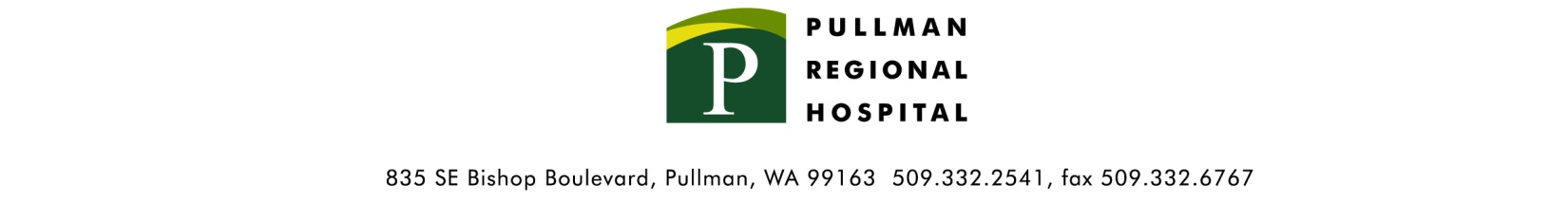 Preoperative QuestionnaireSame Day Services   509.336.7570Preoperative QuestionnaireSame Day Services   509.336.7570Preoperative QuestionnaireSame Day Services   509.336.7570Preoperative QuestionnaireSame Day Services   509.336.7570Preoperative QuestionnaireSame Day Services   509.336.7570Preoperative QuestionnaireSame Day Services   509.336.7570Preoperative QuestionnaireSame Day Services   509.336.7570Preoperative QuestionnaireSame Day Services   509.336.7570Preoperative QuestionnaireSame Day Services   509.336.7570Preoperative QuestionnaireSame Day Services   509.336.7570Patient InformationPatient InformationPatient InformationPatient InformationPatient InformationPatient InformationPatient InformationPatient InformationPatient InformationPatient InformationPatient InformationPatient InformationPatient InformationPatient InformationPatient InformationPreferred Name:Preferred Name:Preferred Name:Date of Birth:Procedure:Primary Language:Primary Language:Primary Language:Caregiver(s):Caregiver(s):Contact Number(s):Contact Number(s):Contact Number(s):Contact Number(s):Neurological ProblemsNeurological ProblemsNeurological ProblemsNeurological ProblemsNeurological ProblemsNeurological ProblemsNeurological ProblemsNeurological ProblemsNeurological ProblemsNeurological ProblemsNeurological ProblemsNeurological ProblemsNeurological ProblemsNeurological ProblemsNeurological Problems Mini-Strokes (TIA) Mini-Strokes (TIA) Mini-Strokes (TIA) Mini-Strokes (TIA) Mini-Strokes (TIA) Mini-Strokes (TIA) Mini-Strokes (TIA) Mini-Strokes (TIA) Mini-Strokes (TIA) Short-term Memory Loss Short-term Memory Loss Short-term Memory Loss Long-term Memory Loss Long-term Memory Loss Long-term Memory Loss Fainting Fainting Fainting Fainting Fainting Fainting Fainting Fainting Fainting Paralysis Paralysis Paralysis Dementia Dementia Dementia Numbness/Tingling Numbness/Tingling Numbness/Tingling Numbness/Tingling Numbness/Tingling Numbness/Tingling Numbness/Tingling Numbness/Tingling Numbness/Tingling Parkinson’s Parkinson’s Parkinson’s Dizziness Dizziness Dizziness Alzheimer’s Alzheimer’s Alzheimer’s Alzheimer’s Alzheimer’s Alzheimer’s Alzheimer’s Alzheimer’s Alzheimer’s Headaches/Migraines Headaches/Migraines Headaches/Migraines Weakness Weakness Weakness Seizures Seizures Seizures Seizures Seizures Seizures Seizures Seizures Seizures Head Injury Head Injury Head InjuryNeurological Comments:Neurological Comments:Neurological Comments:Neurological Comments:Neurological Comments:Neurological Comments:Neurological Comments:Respiratory ProblemsRespiratory ProblemsRespiratory ProblemsRespiratory ProblemsRespiratory ProblemsRespiratory ProblemsRespiratory ProblemsRespiratory ProblemsRespiratory ProblemsRespiratory ProblemsRespiratory ProblemsRespiratory ProblemsRespiratory ProblemsRespiratory ProblemsRespiratory Problems Asthma Asthma Asthma Asthma Asthma Asthma Asthma Asthma Asthma Pneumonia Pneumonia Pneumonia Snoring Snoring Snoring COPD COPD COPD COPD COPD COPD COPD COPD COPD Emphysema Emphysema Emphysema Chronic Respiratory Problems Chronic Respiratory Problems Chronic Respiratory Problems Sleep Apnea Sleep Apnea Sleep Apnea Sleep Apnea Sleep Apnea Sleep Apnea Sleep Apnea Sleep Apnea Sleep Apnea CPAP/BiPAP CPAP/BiPAP CPAP/BiPAP Bronchitis Bronchitis Bronchitis Tuberculosis Tuberculosis Tuberculosis Tuberculosis Tuberculosis Tuberculosis Tuberculosis Tuberculosis Tuberculosis Shortness of Breath Shortness of Breath Shortness of BreathRespiratory Comments:Respiratory Comments:Respiratory Comments:Respiratory Comments:Respiratory Comments:Respiratory Comments:Cardiac ProblemsCardiac ProblemsCardiac ProblemsCardiac ProblemsCardiac ProblemsCardiac ProblemsCardiac ProblemsCardiac ProblemsCardiac ProblemsCardiac ProblemsCardiac ProblemsCardiac ProblemsCardiac ProblemsCardiac ProblemsCardiac Problems High Blood Pressure High Blood Pressure High Blood Pressure High Blood Pressure High Blood Pressure High Blood Pressure High Blood Pressure High Blood Pressure High Blood Pressure Congestive Heart Failure Congestive Heart Failure Congestive Heart Failure Heart Valve Problems Heart Valve Problems Heart Valve Problems Low Blood Pressure Low Blood Pressure Low Blood Pressure Low Blood Pressure Low Blood Pressure Low Blood Pressure Low Blood Pressure Low Blood Pressure Low Blood Pressure Coronary Artery Disease Coronary Artery Disease Coronary Artery Disease Atrial Fibrillation Atrial Fibrillation Atrial Fibrillation Chest Pain/Pressure Chest Pain/Pressure Chest Pain/Pressure Chest Pain/Pressure Chest Pain/Pressure Chest Pain/Pressure Chest Pain/Pressure Chest Pain/Pressure Chest Pain/Pressure Irregular Heartbeat Irregular Heartbeat Irregular Heartbeat Heart Murmur Heart Murmur Heart Murmur Heart Attack (MI) Heart Attack (MI) Heart Attack (MI) Heart Attack (MI) Heart Attack (MI) Heart Attack (MI) Heart Attack (MI) Heart Attack (MI) Heart Attack (MI) Stents Stents Stents High Cholesterol High Cholesterol High Cholesterol Defibrillator/Pacemaker Defibrillator/Pacemaker Defibrillator/Pacemaker Defibrillator/Pacemaker Defibrillator/Pacemaker Defibrillator/Pacemaker Defibrillator/Pacemaker Defibrillator/Pacemaker Defibrillator/Pacemaker Open Heart Surgery (ABG) Open Heart Surgery (ABG) Open Heart Surgery (ABG)Cardiac Comments:Cardiac Comments:Cardiac Comments:Cardiac Comments:Vascular ProblemsVascular ProblemsVascular ProblemsVascular ProblemsVascular ProblemsVascular ProblemsVascular ProblemsVascular ProblemsVascular ProblemsVascular ProblemsVascular ProblemsVascular ProblemsVascular ProblemsVascular ProblemsVascular ProblemsVascular ProblemsVascular ProblemsVascular ProblemsVascular ProblemsVascular ProblemsVascular ProblemsVascular ProblemsVascular ProblemsVascular ProblemsVascular ProblemsVascular ProblemsVascular ProblemsVascular ProblemsVascular ProblemsVascular ProblemsVascular ProblemsVascular ProblemsVascular ProblemsVascular ProblemsVascular ProblemsVascular ProblemsVascular ProblemsVascular ProblemsVascular ProblemsVascular ProblemsVascular ProblemsVascular ProblemsVascular ProblemsVascular ProblemsVascular ProblemsVascular ProblemsVascular ProblemsVascular ProblemsVascular ProblemsVascular ProblemsVascular ProblemsVascular ProblemsVascular ProblemsVascular ProblemsVascular ProblemsVascular ProblemsVascular ProblemsVascular Problems Bleed Easily Bleed Easily Bleed Easily Bleed Easily Bleed Easily Bleed Easily Bleed Easily Bleed Easily Bleed Easily Bleed Easily Bleed Easily Bleed Easily Bleed Easily Bleed Easily Bleed Easily Varicose Veins Varicose Veins Varicose Veins Varicose Veins Varicose Veins Varicose Veins Varicose Veins Varicose Veins Varicose Veins Varicose Veins Varicose Veins Varicose Veins Varicose Veins Varicose Veins Varicose Veins Varicose Veins Varicose Veins Varicose Veins Varicose Veins Varicose Veins Varicose Veins Varicose Veins Varicose Veins Varicose Veins Varicose Veins Varicose Veins Varicose Veins Clotting Issues Clotting Issues Clotting Issues Clotting Issues Clotting Issues Clotting Issues Clotting Issues Clotting Issues Clotting Issues Clotting Issues Clotting Issues Clotting Issues Clotting Issues Clotting Issues Clotting Issues Clotting Issues Poor Circulation Poor Circulation Poor Circulation Poor Circulation Poor Circulation Poor Circulation Poor Circulation Poor Circulation Poor Circulation Poor Circulation Poor Circulation Poor Circulation Poor Circulation Poor Circulation Poor Circulation Bruise Easily Bruise Easily Bruise Easily Bruise Easily Bruise Easily Bruise Easily Bruise Easily Bruise Easily Bruise Easily Bruise Easily Bruise Easily Bruise Easily Bruise Easily Bruise Easily Bruise Easily Bruise Easily Bruise Easily Bruise Easily Bruise Easily Bruise Easily Bruise Easily Bruise Easily Bruise Easily Bruise Easily Bruise Easily Bruise Easily Bruise Easily Swelling (Edema) Swelling (Edema) Swelling (Edema) Swelling (Edema) Swelling (Edema) Swelling (Edema) Swelling (Edema) Swelling (Edema) Swelling (Edema) Swelling (Edema) Swelling (Edema) Swelling (Edema) Swelling (Edema) Swelling (Edema) Swelling (Edema) Swelling (Edema) Anemia Anemia Anemia Anemia Anemia Anemia Anemia Anemia Anemia Anemia Anemia Anemia Anemia Anemia Anemia Blood Clots (PE, DVT) Blood Clots (PE, DVT) Blood Clots (PE, DVT) Blood Clots (PE, DVT) Blood Clots (PE, DVT) Blood Clots (PE, DVT) Blood Clots (PE, DVT) Blood Clots (PE, DVT) Blood Clots (PE, DVT) Blood Clots (PE, DVT) Blood Clots (PE, DVT) Blood Clots (PE, DVT) Blood Clots (PE, DVT) Blood Clots (PE, DVT) Blood Clots (PE, DVT) Blood Clots (PE, DVT) Blood Clots (PE, DVT) Blood Clots (PE, DVT) Blood Clots (PE, DVT) Blood Clots (PE, DVT) Blood Clots (PE, DVT) Blood Clots (PE, DVT) Blood Clots (PE, DVT) Blood Clots (PE, DVT) Blood Clots (PE, DVT) Blood Clots (PE, DVT) Blood Clots (PE, DVT)Do you have any Blood Pressure and/or IV Restrictions?Do you have any Blood Pressure and/or IV Restrictions?Do you have any Blood Pressure and/or IV Restrictions?Do you have any Blood Pressure and/or IV Restrictions?Do you have any Blood Pressure and/or IV Restrictions?Do you have any Blood Pressure and/or IV Restrictions?Do you have any Blood Pressure and/or IV Restrictions?Do you have any Blood Pressure and/or IV Restrictions?Do you have any Blood Pressure and/or IV Restrictions?Do you have any Blood Pressure and/or IV Restrictions?Do you have any Blood Pressure and/or IV Restrictions?Do you have any Blood Pressure and/or IV Restrictions?Do you have any Blood Pressure and/or IV Restrictions?Do you have any Blood Pressure and/or IV Restrictions?Do you have any Blood Pressure and/or IV Restrictions?Do you have any Blood Pressure and/or IV Restrictions?Do you have any Blood Pressure and/or IV Restrictions?Do you have any Blood Pressure and/or IV Restrictions?Do you have any Blood Pressure and/or IV Restrictions?Do you have any Blood Pressure and/or IV Restrictions?Do you have any Blood Pressure and/or IV Restrictions?Do you have any Blood Pressure and/or IV Restrictions?Do you have any Blood Pressure and/or IV Restrictions?Do you have any Blood Pressure and/or IV Restrictions?Do you have any Blood Pressure and/or IV Restrictions?Do you have any Blood Pressure and/or IV Restrictions? No  Yes No  Yes No  Yes No  Yes No  Yes No  Yes No  Yes No  Yes No  Yes No  Yes No  Yes No  Yes No  YesExplain:Explain:Explain:Explain:Explain:Explain:Explain:Explain:Vascular Comments:Vascular Comments:Vascular Comments:Vascular Comments:Vascular Comments:Vascular Comments:Endocrine ProblemsEndocrine ProblemsEndocrine ProblemsEndocrine ProblemsEndocrine ProblemsEndocrine ProblemsEndocrine ProblemsEndocrine ProblemsEndocrine ProblemsEndocrine ProblemsEndocrine ProblemsEndocrine ProblemsEndocrine ProblemsEndocrine ProblemsEndocrine ProblemsEndocrine ProblemsEndocrine ProblemsEndocrine ProblemsEndocrine ProblemsEndocrine ProblemsEndocrine ProblemsEndocrine ProblemsEndocrine ProblemsEndocrine ProblemsEndocrine ProblemsEndocrine ProblemsEndocrine ProblemsEndocrine ProblemsEndocrine ProblemsEndocrine ProblemsEndocrine ProblemsEndocrine ProblemsEndocrine ProblemsEndocrine ProblemsEndocrine ProblemsEndocrine ProblemsEndocrine ProblemsEndocrine ProblemsEndocrine ProblemsEndocrine ProblemsEndocrine ProblemsEndocrine ProblemsEndocrine ProblemsEndocrine ProblemsEndocrine ProblemsEndocrine ProblemsEndocrine ProblemsEndocrine ProblemsEndocrine ProblemsEndocrine ProblemsEndocrine ProblemsEndocrine ProblemsEndocrine ProblemsEndocrine ProblemsEndocrine ProblemsEndocrine ProblemsEndocrine ProblemsEndocrine Problems Hypothyroidism Hypothyroidism Hypothyroidism Hypothyroidism Hypothyroidism Hypothyroidism Hypothyroidism Hypothyroidism Hypothyroidism Hypothyroidism Hypothyroidism Hypothyroidism Hypothyroidism Hypothyroidism Hypothyroidism Hyperthyroidism Hyperthyroidism Hyperthyroidism Hyperthyroidism Hyperthyroidism Hyperthyroidism Hyperthyroidism Hyperthyroidism Hyperthyroidism Hyperthyroidism Hyperthyroidism Hyperthyroidism Hyperthyroidism Hyperthyroidism Hyperthyroidism Hyperthyroidism Hyperthyroidism Hyperthyroidism Hyperthyroidism Hyperthyroidism Hyperthyroidism Hyperthyroidism Hyperthyroidism Hyperthyroidism Hyperthyroidism Hyperthyroidism Hyperthyroidism Pre-Diabetes Pre-Diabetes Pre-Diabetes Pre-Diabetes Pre-Diabetes Pre-Diabetes Pre-Diabetes Pre-Diabetes Pre-Diabetes Pre-Diabetes Pre-Diabetes Pre-Diabetes Pre-Diabetes Pre-Diabetes Pre-Diabetes Pre-Diabetes Type 1 Diabetes Type 1 Diabetes Type 1 Diabetes Type 1 Diabetes Type 1 Diabetes Type 1 Diabetes Type 1 Diabetes Type 1 Diabetes Type 1 Diabetes Type 1 Diabetes Type 1 Diabetes Type 1 Diabetes Type 1 Diabetes Type 1 Diabetes Type 1 Diabetes Type 2 Diabetes Type 2 Diabetes Type 2 Diabetes Type 2 Diabetes Type 2 Diabetes Type 2 Diabetes Type 2 Diabetes Type 2 Diabetes Type 2 Diabetes Type 2 Diabetes Type 2 Diabetes Type 2 Diabetes Type 2 Diabetes Type 2 Diabetes Type 2 Diabetes Type 2 Diabetes Type 2 Diabetes Type 2 Diabetes Type 2 Diabetes Type 2 Diabetes Type 2 Diabetes Type 2 Diabetes Type 2 Diabetes Type 2 Diabetes Type 2 Diabetes Type 2 Diabetes Type 2 Diabetes Other: Other: Other: Other: Other: Other: Other: Other: Other: Hypoglycemia Hypoglycemia Hypoglycemia Hypoglycemia Hypoglycemia Hypoglycemia Hypoglycemia Hypoglycemia Hypoglycemia Hypoglycemia Hypoglycemia Hypoglycemia Hypoglycemia Hypoglycemia Hypoglycemia Ears, Eyes, Nose, or Throat Problems: Ears, Eyes, Nose, or Throat Problems: Ears, Eyes, Nose, or Throat Problems: Ears, Eyes, Nose, or Throat Problems: Ears, Eyes, Nose, or Throat Problems: Ears, Eyes, Nose, or Throat Problems: Ears, Eyes, Nose, or Throat Problems: Ears, Eyes, Nose, or Throat Problems: Ears, Eyes, Nose, or Throat Problems: Ears, Eyes, Nose, or Throat Problems: Ears, Eyes, Nose, or Throat Problems: Ears, Eyes, Nose, or Throat Problems: Ears, Eyes, Nose, or Throat Problems: Ears, Eyes, Nose, or Throat Problems: Ears, Eyes, Nose, or Throat Problems: Ears, Eyes, Nose, or Throat Problems: Ears, Eyes, Nose, or Throat Problems: Ears, Eyes, Nose, or Throat Problems: Ears, Eyes, Nose, or Throat Problems: Ears, Eyes, Nose, or Throat Problems: Ears, Eyes, Nose, or Throat Problems: Ears, Eyes, Nose, or Throat Problems: Ears, Eyes, Nose, or Throat Problems: Ears, Eyes, Nose, or Throat Problems: Ears, Eyes, Nose, or Throat Problems: Ears, Eyes, Nose, or Throat Problems: Ears, Eyes, Nose, or Throat Problems: Ears, Eyes, Nose, or Throat Problems: Ears, Eyes, Nose, or Throat Problems: Ears, Eyes, Nose, or Throat Problems: Ears, Eyes, Nose, or Throat Problems:Endocrine Comments:Endocrine Comments:Endocrine Comments:Endocrine Comments:Endocrine Comments:Endocrine Comments:Endocrine Comments:Musculoskeletal ProblemsMusculoskeletal ProblemsMusculoskeletal ProblemsMusculoskeletal ProblemsMusculoskeletal ProblemsMusculoskeletal ProblemsMusculoskeletal ProblemsMusculoskeletal ProblemsMusculoskeletal ProblemsMusculoskeletal ProblemsMusculoskeletal ProblemsMusculoskeletal ProblemsMusculoskeletal ProblemsMusculoskeletal ProblemsMusculoskeletal ProblemsMusculoskeletal ProblemsMusculoskeletal ProblemsMusculoskeletal ProblemsMusculoskeletal ProblemsMusculoskeletal ProblemsMusculoskeletal ProblemsMusculoskeletal ProblemsMusculoskeletal ProblemsMusculoskeletal ProblemsMusculoskeletal ProblemsMusculoskeletal ProblemsMusculoskeletal ProblemsMusculoskeletal ProblemsMusculoskeletal ProblemsMusculoskeletal ProblemsMusculoskeletal ProblemsMusculoskeletal ProblemsMusculoskeletal ProblemsMusculoskeletal ProblemsMusculoskeletal ProblemsMusculoskeletal ProblemsMusculoskeletal ProblemsMusculoskeletal ProblemsMusculoskeletal ProblemsMusculoskeletal ProblemsMusculoskeletal ProblemsMusculoskeletal ProblemsMusculoskeletal ProblemsMusculoskeletal ProblemsMusculoskeletal ProblemsMusculoskeletal ProblemsMusculoskeletal ProblemsMusculoskeletal ProblemsMusculoskeletal ProblemsMusculoskeletal ProblemsMusculoskeletal ProblemsMusculoskeletal ProblemsMusculoskeletal ProblemsMusculoskeletal ProblemsMusculoskeletal ProblemsMusculoskeletal ProblemsMusculoskeletal ProblemsMusculoskeletal Problems Neck Pain Neck Pain Neck Pain Neck Pain Neck Pain Neck Pain Neck Pain Neck Pain Neck Pain Neck Pain Neck Pain Neck Pain Neck Pain Neck Pain Neck Pain Arthritis Arthritis Arthritis Arthritis Arthritis Arthritis Arthritis Arthritis Arthritis Arthritis Arthritis Arthritis Arthritis Arthritis Arthritis Arthritis Arthritis Arthritis Arthritis Arthritis Arthritis Arthritis Arthritis Jaw Problems/TMJ Jaw Problems/TMJ Jaw Problems/TMJ Jaw Problems/TMJ Jaw Problems/TMJ Jaw Problems/TMJ Jaw Problems/TMJ Jaw Problems/TMJ Jaw Problems/TMJ Jaw Problems/TMJ Jaw Problems/TMJ Jaw Problems/TMJ Jaw Problems/TMJ Jaw Problems/TMJ Jaw Problems/TMJ Jaw Problems/TMJ Jaw Problems/TMJ Jaw Problems/TMJ Jaw Problems/TMJ Jaw Problems/TMJ Osteoporosis Osteoporosis Osteoporosis Osteoporosis Osteoporosis Osteoporosis Osteoporosis Osteoporosis Osteoporosis Osteoporosis Osteoporosis Osteoporosis Osteoporosis Osteoporosis Osteoporosis Joint Issues Joint Issues Joint Issues Joint Issues Joint Issues Joint Issues Joint Issues Joint Issues Joint Issues Joint Issues Joint Issues Joint Issues Joint Issues Joint Issues Joint Issues Joint Issues Joint Issues Joint Issues Joint Issues Joint Issues Joint Issues Joint Issues Joint Issues Back Pain Back Pain Back Pain Back Pain Back Pain Back Pain Back Pain Back Pain Back Pain Back Pain Back Pain Back Pain Back Pain Back Pain Back Pain Back Pain Back Pain Back Pain Back Pain Back Pain History of Broken Bones History of Broken Bones History of Broken Bones History of Broken Bones History of Broken Bones History of Broken Bones History of Broken Bones History of Broken Bones History of Broken Bones History of Broken Bones History of Broken Bones History of Broken Bones History of Broken Bones History of Broken Bones History of Broken BonesMusculoskeletal Comments:Musculoskeletal Comments:Musculoskeletal Comments:Musculoskeletal Comments:Musculoskeletal Comments:Musculoskeletal Comments:Musculoskeletal Comments:Musculoskeletal Comments:Musculoskeletal Comments:Musculoskeletal Comments:Musculoskeletal Comments:Gastrointestinal ProblemsGastrointestinal ProblemsGastrointestinal ProblemsGastrointestinal ProblemsGastrointestinal ProblemsGastrointestinal ProblemsGastrointestinal ProblemsGastrointestinal ProblemsGastrointestinal ProblemsGastrointestinal ProblemsGastrointestinal ProblemsGastrointestinal ProblemsGastrointestinal ProblemsGastrointestinal ProblemsGastrointestinal ProblemsGastrointestinal ProblemsGastrointestinal ProblemsGastrointestinal ProblemsGastrointestinal ProblemsGastrointestinal ProblemsGastrointestinal ProblemsGastrointestinal ProblemsGastrointestinal ProblemsGastrointestinal ProblemsGastrointestinal ProblemsGastrointestinal ProblemsGastrointestinal ProblemsGastrointestinal ProblemsGastrointestinal ProblemsGastrointestinal ProblemsGastrointestinal ProblemsGastrointestinal ProblemsGastrointestinal ProblemsGastrointestinal ProblemsGastrointestinal ProblemsGastrointestinal ProblemsGastrointestinal ProblemsGastrointestinal ProblemsGastrointestinal ProblemsGastrointestinal ProblemsGastrointestinal ProblemsGastrointestinal ProblemsGastrointestinal ProblemsGastrointestinal ProblemsGastrointestinal ProblemsGastrointestinal ProblemsGastrointestinal ProblemsGastrointestinal ProblemsGastrointestinal ProblemsGastrointestinal ProblemsGastrointestinal ProblemsGastrointestinal ProblemsGastrointestinal ProblemsGastrointestinal ProblemsGastrointestinal ProblemsGastrointestinal ProblemsGastrointestinal ProblemsGastrointestinal Problems Ulcers Ulcers Ulcers Ulcers Ulcers Ulcers Ulcers Ulcers Ulcers Ulcers Ulcers Ulcers Ulcers Ulcers Ulcers Diarrhea Diarrhea Diarrhea Diarrhea Diarrhea Diarrhea Diarrhea Diarrhea Diarrhea Diarrhea Diarrhea Diarrhea Diarrhea Diarrhea Diarrhea Diarrhea Diarrhea Diarrhea Diarrhea Diarrhea Diarrhea Diarrhea Diarrhea Gallbladder Gallbladder Gallbladder Gallbladder Gallbladder Gallbladder Gallbladder Gallbladder Gallbladder Gallbladder Gallbladder Gallbladder Gallbladder Gallbladder Gallbladder Gallbladder Gallbladder Gallbladder Gallbladder Gallbladder Acid Reflux Acid Reflux Acid Reflux Acid Reflux Acid Reflux Acid Reflux Acid Reflux Acid Reflux Acid Reflux Acid Reflux Acid Reflux Acid Reflux Acid Reflux Acid Reflux Acid Reflux Vomiting Vomiting Vomiting Vomiting Vomiting Vomiting Vomiting Vomiting Vomiting Vomiting Vomiting Vomiting Vomiting Vomiting Vomiting Vomiting Vomiting Vomiting Vomiting Vomiting Vomiting Vomiting Vomiting Constipation Constipation Constipation Constipation Constipation Constipation Constipation Constipation Constipation Constipation Constipation Constipation Constipation Constipation Constipation Constipation Constipation Constipation Constipation Constipation Heartburn Heartburn Heartburn Heartburn Heartburn Heartburn Heartburn Heartburn Heartburn Heartburn Heartburn Heartburn Heartburn Heartburn Heartburn Cirrhosis Cirrhosis Cirrhosis Cirrhosis Cirrhosis Cirrhosis Cirrhosis Cirrhosis Cirrhosis Cirrhosis Cirrhosis Cirrhosis Cirrhosis Cirrhosis Cirrhosis Cirrhosis Cirrhosis Cirrhosis Cirrhosis Cirrhosis Cirrhosis Cirrhosis Cirrhosis Bloody Stools Bloody Stools Bloody Stools Bloody Stools Bloody Stools Bloody Stools Bloody Stools Bloody Stools Bloody Stools Bloody Stools Bloody Stools Bloody Stools Bloody Stools Bloody Stools Bloody Stools Bloody Stools Bloody Stools Bloody Stools Bloody Stools Bloody Stools Hiatal Hernia Hiatal Hernia Hiatal Hernia Hiatal Hernia Hiatal Hernia Hiatal Hernia Hiatal Hernia Hiatal Hernia Hiatal Hernia Hiatal Hernia Hiatal Hernia Hiatal Hernia Hiatal Hernia Hiatal Hernia Hiatal Hernia Jaundice Jaundice Jaundice Jaundice Jaundice Jaundice Jaundice Jaundice Jaundice Jaundice Jaundice Jaundice Jaundice Jaundice Jaundice Jaundice Jaundice Jaundice Jaundice Jaundice Jaundice Jaundice Jaundice Abdominal Pain Abdominal Pain Abdominal Pain Abdominal Pain Abdominal Pain Abdominal Pain Abdominal Pain Abdominal Pain Abdominal Pain Abdominal Pain Abdominal Pain Abdominal Pain Abdominal Pain Abdominal Pain Abdominal Pain Abdominal Pain Abdominal Pain Abdominal Pain Abdominal Pain Abdominal Pain Hernia Hernia Hernia Hernia Hernia Hernia Hernia Hernia Hernia Hernia Hernia Hernia Hernia Hernia Hernia Hepatitis Hepatitis Hepatitis Hepatitis Hepatitis Hepatitis Hepatitis Hepatitis Hepatitis Hepatitis Hepatitis Hepatitis Hepatitis Hepatitis Hepatitis Hepatitis Hepatitis Hepatitis Hepatitis Hepatitis Hepatitis Hepatitis Hepatitis Ostomy Ostomy Ostomy Ostomy Ostomy Ostomy Ostomy Ostomy Ostomy Ostomy Ostomy Ostomy Ostomy Ostomy Ostomy Ostomy Ostomy Ostomy Ostomy Ostomy Nausea Nausea Nausea Nausea Nausea Nausea Nausea Nausea Nausea Nausea Nausea Nausea Nausea Nausea NauseaGastrointestinal Comments:Gastrointestinal Comments:Gastrointestinal Comments:Gastrointestinal Comments:Gastrointestinal Comments:Gastrointestinal Comments:Gastrointestinal Comments:Gastrointestinal Comments:Gastrointestinal Comments:Gastrointestinal Comments:Gastrointestinal Comments:Genitourinary ProblemsGenitourinary ProblemsGenitourinary ProblemsGenitourinary ProblemsGenitourinary ProblemsGenitourinary ProblemsGenitourinary ProblemsGenitourinary ProblemsGenitourinary ProblemsGenitourinary ProblemsGenitourinary ProblemsGenitourinary ProblemsGenitourinary ProblemsGenitourinary ProblemsGenitourinary ProblemsGenitourinary ProblemsGenitourinary ProblemsGenitourinary ProblemsGenitourinary ProblemsGenitourinary ProblemsGenitourinary ProblemsGenitourinary ProblemsGenitourinary ProblemsGenitourinary ProblemsGenitourinary ProblemsGenitourinary ProblemsGenitourinary ProblemsGenitourinary ProblemsGenitourinary ProblemsGenitourinary ProblemsGenitourinary ProblemsGenitourinary ProblemsGenitourinary ProblemsGenitourinary ProblemsGenitourinary ProblemsGenitourinary ProblemsGenitourinary ProblemsGenitourinary ProblemsGenitourinary ProblemsGenitourinary ProblemsGenitourinary ProblemsGenitourinary ProblemsGenitourinary ProblemsGenitourinary ProblemsGenitourinary ProblemsGenitourinary ProblemsGenitourinary ProblemsGenitourinary ProblemsGenitourinary ProblemsGenitourinary ProblemsGenitourinary ProblemsGenitourinary ProblemsGenitourinary ProblemsGenitourinary ProblemsGenitourinary ProblemsGenitourinary ProblemsGenitourinary ProblemsGenitourinary Problems Acute Kidney Failure Acute Kidney Failure Acute Kidney Failure Acute Kidney Failure Acute Kidney Failure Acute Kidney Failure Acute Kidney Failure Acute Kidney Failure Acute Kidney Failure Acute Kidney Failure Acute Kidney Failure Acute Kidney Failure Acute Kidney Failure Acute Kidney Failure Acute Kidney Failure Kidney/Bladder Infections Kidney/Bladder Infections Kidney/Bladder Infections Kidney/Bladder Infections Kidney/Bladder Infections Kidney/Bladder Infections Kidney/Bladder Infections Kidney/Bladder Infections Kidney/Bladder Infections Kidney/Bladder Infections Kidney/Bladder Infections Kidney/Bladder Infections Kidney/Bladder Infections Kidney/Bladder Infections Kidney/Bladder Infections Kidney/Bladder Infections Kidney/Bladder Infections Kidney/Bladder Infections Kidney/Bladder Infections Kidney/Bladder Infections Kidney/Bladder Infections Kidney/Bladder Infections Kidney/Bladder Infections Self-Catheterization Self-Catheterization Self-Catheterization Self-Catheterization Self-Catheterization Self-Catheterization Self-Catheterization Self-Catheterization Self-Catheterization Self-Catheterization Self-Catheterization Self-Catheterization Self-Catheterization Self-Catheterization Self-Catheterization Self-Catheterization Self-Catheterization Self-Catheterization Self-Catheterization Self-Catheterization Chronic Kidney Failure  Chronic Kidney Failure  Chronic Kidney Failure  Chronic Kidney Failure  Chronic Kidney Failure  Chronic Kidney Failure  Chronic Kidney Failure  Chronic Kidney Failure  Chronic Kidney Failure  Chronic Kidney Failure  Chronic Kidney Failure  Chronic Kidney Failure  Chronic Kidney Failure  Chronic Kidney Failure  Chronic Kidney Failure  Gynecological Problems Gynecological Problems Gynecological Problems Gynecological Problems Gynecological Problems Gynecological Problems Gynecological Problems Gynecological Problems Gynecological Problems Gynecological Problems Gynecological Problems Gynecological Problems Gynecological Problems Gynecological Problems Gynecological Problems Gynecological Problems Gynecological Problems Gynecological Problems Gynecological Problems Gynecological Problems Gynecological Problems Gynecological Problems Gynecological Problems Urostomy Urostomy Urostomy Urostomy Urostomy Urostomy Urostomy Urostomy Urostomy Urostomy Urostomy Urostomy Urostomy Urostomy Urostomy Urostomy Urostomy Urostomy Urostomy Urostomy Frequent Urination Frequent Urination Frequent Urination Frequent Urination Frequent Urination Frequent Urination Frequent Urination Frequent Urination Frequent Urination Frequent Urination Frequent Urination Frequent Urination Frequent Urination Frequent Urination Frequent Urination Prostate Problems (BPH) Prostate Problems (BPH) Prostate Problems (BPH) Prostate Problems (BPH) Prostate Problems (BPH) Prostate Problems (BPH) Prostate Problems (BPH) Prostate Problems (BPH) Prostate Problems (BPH) Prostate Problems (BPH) Prostate Problems (BPH) Prostate Problems (BPH) Prostate Problems (BPH) Prostate Problems (BPH) Prostate Problems (BPH) Prostate Problems (BPH) Prostate Problems (BPH) Prostate Problems (BPH) Prostate Problems (BPH) Prostate Problems (BPH) Prostate Problems (BPH) Prostate Problems (BPH) Prostate Problems (BPH) Dialysis Dialysis Dialysis Dialysis Dialysis Dialysis Dialysis Dialysis Dialysis Dialysis Dialysis Dialysis Dialysis Dialysis Dialysis Dialysis Dialysis Dialysis Dialysis Dialysis Kidney Stones Kidney Stones Kidney Stones Kidney Stones Kidney Stones Kidney Stones Kidney Stones Kidney Stones Kidney Stones Kidney Stones Kidney Stones Kidney Stones Kidney Stones Kidney Stones Kidney Stones Incontinence Incontinence Incontinence Incontinence Incontinence Incontinence Incontinence Incontinence Incontinence Incontinence Incontinence Incontinence Incontinence Incontinence Incontinence Incontinence Incontinence Incontinence Incontinence Incontinence Incontinence Incontinence Incontinence Sexually Transmitted Disease Sexually Transmitted Disease Sexually Transmitted Disease Sexually Transmitted Disease Sexually Transmitted Disease Sexually Transmitted Disease Sexually Transmitted Disease Sexually Transmitted Disease Sexually Transmitted Disease Sexually Transmitted Disease Sexually Transmitted Disease Sexually Transmitted Disease Sexually Transmitted Disease Sexually Transmitted Disease Sexually Transmitted Disease Sexually Transmitted Disease Sexually Transmitted Disease Sexually Transmitted Disease Sexually Transmitted Disease Sexually Transmitted DiseaseKnown or Possible Pregnancy at this time?Known or Possible Pregnancy at this time?Known or Possible Pregnancy at this time?Known or Possible Pregnancy at this time?Known or Possible Pregnancy at this time?Known or Possible Pregnancy at this time?Known or Possible Pregnancy at this time?Known or Possible Pregnancy at this time?Known or Possible Pregnancy at this time?Known or Possible Pregnancy at this time?Known or Possible Pregnancy at this time?Known or Possible Pregnancy at this time?Known or Possible Pregnancy at this time?Known or Possible Pregnancy at this time?Known or Possible Pregnancy at this time?Known or Possible Pregnancy at this time?Known or Possible Pregnancy at this time? No  Yes No  Yes No  Yes No  Yes No  Yes No  Yes No  Yes No  Yes No  Yes No  Yes No  Yes No  Yes No  Yes No  Yes No  YesIf Yes, how many weeks?If Yes, how many weeks?If Yes, how many weeks?If Yes, how many weeks?If Yes, how many weeks?If Yes, how many weeks?If Yes, how many weeks?If Yes, how many weeks?If Yes, how many weeks?If Yes, how many weeks?If Yes, how many weeks?If Yes, how many weeks?If Yes, how many weeks?If Yes, how many weeks?If Yes, how many weeks?If Yes, how many weeks?If Yes, how many weeks?If Yes, how many weeks?If Yes, how many weeks?If Yes, how many weeks?If Yes, how many weeks?If Yes, how many weeks?If No, have you gone through menopause, had a hysterectomy, or tubal ligation?If No, have you gone through menopause, had a hysterectomy, or tubal ligation?If No, have you gone through menopause, had a hysterectomy, or tubal ligation?If No, have you gone through menopause, had a hysterectomy, or tubal ligation?If No, have you gone through menopause, had a hysterectomy, or tubal ligation?If No, have you gone through menopause, had a hysterectomy, or tubal ligation?If No, have you gone through menopause, had a hysterectomy, or tubal ligation?If No, have you gone through menopause, had a hysterectomy, or tubal ligation?If No, have you gone through menopause, had a hysterectomy, or tubal ligation?If No, have you gone through menopause, had a hysterectomy, or tubal ligation?If No, have you gone through menopause, had a hysterectomy, or tubal ligation?If No, have you gone through menopause, had a hysterectomy, or tubal ligation?If No, have you gone through menopause, had a hysterectomy, or tubal ligation?If No, have you gone through menopause, had a hysterectomy, or tubal ligation?If No, have you gone through menopause, had a hysterectomy, or tubal ligation?If No, have you gone through menopause, had a hysterectomy, or tubal ligation?If No, have you gone through menopause, had a hysterectomy, or tubal ligation?If No, have you gone through menopause, had a hysterectomy, or tubal ligation?If No, have you gone through menopause, had a hysterectomy, or tubal ligation?If No, have you gone through menopause, had a hysterectomy, or tubal ligation?If No, have you gone through menopause, had a hysterectomy, or tubal ligation?If No, have you gone through menopause, had a hysterectomy, or tubal ligation?If No, have you gone through menopause, had a hysterectomy, or tubal ligation?If No, have you gone through menopause, had a hysterectomy, or tubal ligation?If No, have you gone through menopause, had a hysterectomy, or tubal ligation?If No, have you gone through menopause, had a hysterectomy, or tubal ligation?If No, have you gone through menopause, had a hysterectomy, or tubal ligation?If No, have you gone through menopause, had a hysterectomy, or tubal ligation?If No, have you gone through menopause, had a hysterectomy, or tubal ligation?If No, have you gone through menopause, had a hysterectomy, or tubal ligation?If No, have you gone through menopause, had a hysterectomy, or tubal ligation?If No, have you gone through menopause, had a hysterectomy, or tubal ligation?If No, have you gone through menopause, had a hysterectomy, or tubal ligation?If No, have you gone through menopause, had a hysterectomy, or tubal ligation?If No, have you gone through menopause, had a hysterectomy, or tubal ligation?If No, have you gone through menopause, had a hysterectomy, or tubal ligation?If No, have you gone through menopause, had a hysterectomy, or tubal ligation?If No, have you gone through menopause, had a hysterectomy, or tubal ligation?If No, have you gone through menopause, had a hysterectomy, or tubal ligation?If No, have you gone through menopause, had a hysterectomy, or tubal ligation?If No, have you gone through menopause, had a hysterectomy, or tubal ligation?If No, have you gone through menopause, had a hysterectomy, or tubal ligation?If No, have you gone through menopause, had a hysterectomy, or tubal ligation?If No, have you gone through menopause, had a hysterectomy, or tubal ligation?If No, have you gone through menopause, had a hysterectomy, or tubal ligation?If No, have you gone through menopause, had a hysterectomy, or tubal ligation?If No, have you gone through menopause, had a hysterectomy, or tubal ligation?If No, have you gone through menopause, had a hysterectomy, or tubal ligation?If No, have you gone through menopause, had a hysterectomy, or tubal ligation? No  Yes No  Yes No  Yes No  Yes No  Yes No  YesGenitourinary Comments:Genitourinary Comments:Genitourinary Comments:Genitourinary Comments:Genitourinary Comments:Genitourinary Comments:Genitourinary Comments:Genitourinary Comments:Genitourinary Comments:Genitourinary Comments:Other ProblemsOther ProblemsOther ProblemsOther ProblemsOther ProblemsOther ProblemsOther ProblemsOther ProblemsOther ProblemsOther ProblemsOther ProblemsOther ProblemsOther ProblemsOther ProblemsOther ProblemsOther ProblemsOther ProblemsOther ProblemsOther ProblemsOther ProblemsOther ProblemsOther ProblemsOther ProblemsOther ProblemsOther ProblemsOther ProblemsOther ProblemsOther ProblemsOther ProblemsOther ProblemsOther ProblemsOther ProblemsOther ProblemsOther ProblemsOther ProblemsOther ProblemsOther ProblemsOther ProblemsOther ProblemsOther ProblemsOther ProblemsOther ProblemsOther ProblemsOther ProblemsOther ProblemsOther ProblemsOther ProblemsOther ProblemsOther ProblemsOther ProblemsOther ProblemsOther ProblemsOther ProblemsOther ProblemsOther ProblemsOther ProblemsOther ProblemsOther ProblemsCurrent or Past Cancer and Treatments: (Please Describe)Current or Past Cancer and Treatments: (Please Describe)Current or Past Cancer and Treatments: (Please Describe)Current or Past Cancer and Treatments: (Please Describe)Current or Past Cancer and Treatments: (Please Describe)Current or Past Cancer and Treatments: (Please Describe)Current or Past Cancer and Treatments: (Please Describe)Current or Past Cancer and Treatments: (Please Describe)Current or Past Cancer and Treatments: (Please Describe)Current or Past Cancer and Treatments: (Please Describe)Current or Past Cancer and Treatments: (Please Describe)Current or Past Cancer and Treatments: (Please Describe)Current or Past Cancer and Treatments: (Please Describe)Current or Past Cancer and Treatments: (Please Describe)Current or Past Cancer and Treatments: (Please Describe)Current or Past Cancer and Treatments: (Please Describe)Current or Past Cancer and Treatments: (Please Describe)Current or Past Cancer and Treatments: (Please Describe)Current or Past Cancer and Treatments: (Please Describe)Current or Past Cancer and Treatments: (Please Describe)Current or Past Cancer and Treatments: (Please Describe)Current or Past Cancer and Treatments: (Please Describe)Current or Past Cancer and Treatments: (Please Describe)Current or Past Cancer and Treatments: (Please Describe)Current or Past Cancer and Treatments: (Please Describe)Current or Past Cancer and Treatments: (Please Describe)Current or Past Cancer and Treatments: (Please Describe)Current or Past Cancer and Treatments: (Please Describe)Current or Past Cancer and Treatments: (Please Describe)Current or Past Cancer and Treatments: (Please Describe)Do you have any metal or implants in your body? (Please Describe)Do you have any metal or implants in your body? (Please Describe)Do you have any metal or implants in your body? (Please Describe)Do you have any metal or implants in your body? (Please Describe)Do you have any metal or implants in your body? (Please Describe)Do you have any metal or implants in your body? (Please Describe)Do you have any metal or implants in your body? (Please Describe)Do you have any metal or implants in your body? (Please Describe)Do you have any metal or implants in your body? (Please Describe)Do you have any metal or implants in your body? (Please Describe)Do you have any metal or implants in your body? (Please Describe)Do you have any metal or implants in your body? (Please Describe)Do you have any metal or implants in your body? (Please Describe)Do you have any metal or implants in your body? (Please Describe)Do you have any metal or implants in your body? (Please Describe)Do you have any metal or implants in your body? (Please Describe)Do you have any metal or implants in your body? (Please Describe)Do you have any metal or implants in your body? (Please Describe)Do you have any metal or implants in your body? (Please Describe)Do you have any metal or implants in your body? (Please Describe)Do you have any metal or implants in your body? (Please Describe)Do you have any metal or implants in your body? (Please Describe)Do you have any metal or implants in your body? (Please Describe)Do you have any metal or implants in your body? (Please Describe)Do you have any metal or implants in your body? (Please Describe)Do you have any metal or implants in your body? (Please Describe)Do you have any metal or implants in your body? (Please Describe)Do you have any metal or implants in your body? (Please Describe)Do you have any metal or implants in your body? (Please Describe)Do you have any metal or implants in your body? (Please Describe)Do you have any metal or implants in your body? (Please Describe)Do you have any metal or implants in your body? (Please Describe)Do you have any metal or implants in your body? (Please Describe)Do you have any metal or implants in your body? (Please Describe)Do you have any metal or implants in your body? (Please Describe)Do you have any metal or implants in your body? (Please Describe)Current skin/healing issues, rashes, cuts, or bruises: (Please Describe)Current skin/healing issues, rashes, cuts, or bruises: (Please Describe)Current skin/healing issues, rashes, cuts, or bruises: (Please Describe)Current skin/healing issues, rashes, cuts, or bruises: (Please Describe)Current skin/healing issues, rashes, cuts, or bruises: (Please Describe)Current skin/healing issues, rashes, cuts, or bruises: (Please Describe)Current skin/healing issues, rashes, cuts, or bruises: (Please Describe)Current skin/healing issues, rashes, cuts, or bruises: (Please Describe)Current skin/healing issues, rashes, cuts, or bruises: (Please Describe)Current skin/healing issues, rashes, cuts, or bruises: (Please Describe)Current skin/healing issues, rashes, cuts, or bruises: (Please Describe)Current skin/healing issues, rashes, cuts, or bruises: (Please Describe)Current skin/healing issues, rashes, cuts, or bruises: (Please Describe)Current skin/healing issues, rashes, cuts, or bruises: (Please Describe)Current skin/healing issues, rashes, cuts, or bruises: (Please Describe)Current skin/healing issues, rashes, cuts, or bruises: (Please Describe)Current skin/healing issues, rashes, cuts, or bruises: (Please Describe)Current skin/healing issues, rashes, cuts, or bruises: (Please Describe)Current skin/healing issues, rashes, cuts, or bruises: (Please Describe)Current skin/healing issues, rashes, cuts, or bruises: (Please Describe)Current skin/healing issues, rashes, cuts, or bruises: (Please Describe)Current skin/healing issues, rashes, cuts, or bruises: (Please Describe)Current skin/healing issues, rashes, cuts, or bruises: (Please Describe)Current skin/healing issues, rashes, cuts, or bruises: (Please Describe)Current skin/healing issues, rashes, cuts, or bruises: (Please Describe)Current skin/healing issues, rashes, cuts, or bruises: (Please Describe)Current skin/healing issues, rashes, cuts, or bruises: (Please Describe)Current skin/healing issues, rashes, cuts, or bruises: (Please Describe)Current skin/healing issues, rashes, cuts, or bruises: (Please Describe)Current skin/healing issues, rashes, cuts, or bruises: (Please Describe)Current skin/healing issues, rashes, cuts, or bruises: (Please Describe)Current skin/healing issues, rashes, cuts, or bruises: (Please Describe)Current skin/healing issues, rashes, cuts, or bruises: (Please Describe)Current skin/healing issues, rashes, cuts, or bruises: (Please Describe)Current skin/healing issues, rashes, cuts, or bruises: (Please Describe)Current skin/healing issues, rashes, cuts, or bruises: (Please Describe)Current skin/healing issues, rashes, cuts, or bruises: (Please Describe)Do you have any emotional or psychosocial diagnosis? (Depression, anxiety, PTSD, etc)Do you have any emotional or psychosocial diagnosis? (Depression, anxiety, PTSD, etc)Do you have any emotional or psychosocial diagnosis? (Depression, anxiety, PTSD, etc)Do you have any emotional or psychosocial diagnosis? (Depression, anxiety, PTSD, etc)Do you have any emotional or psychosocial diagnosis? (Depression, anxiety, PTSD, etc)Do you have any emotional or psychosocial diagnosis? (Depression, anxiety, PTSD, etc)Do you have any emotional or psychosocial diagnosis? (Depression, anxiety, PTSD, etc)Do you have any emotional or psychosocial diagnosis? (Depression, anxiety, PTSD, etc)Do you have any emotional or psychosocial diagnosis? (Depression, anxiety, PTSD, etc)Do you have any emotional or psychosocial diagnosis? (Depression, anxiety, PTSD, etc)Do you have any emotional or psychosocial diagnosis? (Depression, anxiety, PTSD, etc)Do you have any emotional or psychosocial diagnosis? (Depression, anxiety, PTSD, etc)Do you have any emotional or psychosocial diagnosis? (Depression, anxiety, PTSD, etc)Do you have any emotional or psychosocial diagnosis? (Depression, anxiety, PTSD, etc)Do you have any emotional or psychosocial diagnosis? (Depression, anxiety, PTSD, etc)Do you have any emotional or psychosocial diagnosis? (Depression, anxiety, PTSD, etc)Do you have any emotional or psychosocial diagnosis? (Depression, anxiety, PTSD, etc)Do you have any emotional or psychosocial diagnosis? (Depression, anxiety, PTSD, etc)Do you have any emotional or psychosocial diagnosis? (Depression, anxiety, PTSD, etc)Do you have any emotional or psychosocial diagnosis? (Depression, anxiety, PTSD, etc)Do you have any emotional or psychosocial diagnosis? (Depression, anxiety, PTSD, etc)Do you have any emotional or psychosocial diagnosis? (Depression, anxiety, PTSD, etc)Do you have any emotional or psychosocial diagnosis? (Depression, anxiety, PTSD, etc)Do you have any emotional or psychosocial diagnosis? (Depression, anxiety, PTSD, etc)Do you have any emotional or psychosocial diagnosis? (Depression, anxiety, PTSD, etc)Do you have any emotional or psychosocial diagnosis? (Depression, anxiety, PTSD, etc)Do you have any emotional or psychosocial diagnosis? (Depression, anxiety, PTSD, etc)Do you have any emotional or psychosocial diagnosis? (Depression, anxiety, PTSD, etc)Do you have any emotional or psychosocial diagnosis? (Depression, anxiety, PTSD, etc)Do you have any emotional or psychosocial diagnosis? (Depression, anxiety, PTSD, etc)Do you have any emotional or psychosocial diagnosis? (Depression, anxiety, PTSD, etc)Do you have any emotional or psychosocial diagnosis? (Depression, anxiety, PTSD, etc)Do you have any emotional or psychosocial diagnosis? (Depression, anxiety, PTSD, etc)Do you have any emotional or psychosocial diagnosis? (Depression, anxiety, PTSD, etc)Do you have any emotional or psychosocial diagnosis? (Depression, anxiety, PTSD, etc)Do you have any emotional or psychosocial diagnosis? (Depression, anxiety, PTSD, etc)Do you have any emotional or psychosocial diagnosis? (Depression, anxiety, PTSD, etc)Do you have any emotional or psychosocial diagnosis? (Depression, anxiety, PTSD, etc)Do you have any emotional or psychosocial diagnosis? (Depression, anxiety, PTSD, etc)Do you have any emotional or psychosocial diagnosis? (Depression, anxiety, PTSD, etc)Do you have any emotional or psychosocial diagnosis? (Depression, anxiety, PTSD, etc)Do you have any emotional or psychosocial diagnosis? (Depression, anxiety, PTSD, etc)Do you have any emotional or psychosocial diagnosis? (Depression, anxiety, PTSD, etc)Do you have any emotional or psychosocial diagnosis? (Depression, anxiety, PTSD, etc)Do you have any emotional or psychosocial diagnosis? (Depression, anxiety, PTSD, etc)Do you have any emotional or psychosocial diagnosis? (Depression, anxiety, PTSD, etc)Do you have any emotional or psychosocial diagnosis? (Depression, anxiety, PTSD, etc)Do you have any emotional or psychosocial diagnosis? (Depression, anxiety, PTSD, etc)Do you have any emotional or psychosocial diagnosis? (Depression, anxiety, PTSD, etc)Do you have any emotional or psychosocial diagnosis? (Depression, anxiety, PTSD, etc)Do you have any emotional or psychosocial diagnosis? (Depression, anxiety, PTSD, etc)Do you have any emotional or psychosocial diagnosis? (Depression, anxiety, PTSD, etc)Do you have any emotional or psychosocial diagnosis? (Depression, anxiety, PTSD, etc)Do you feel concerned for your safety at home?Do you feel concerned for your safety at home?Do you feel concerned for your safety at home?Do you feel concerned for your safety at home?Do you feel concerned for your safety at home?Do you feel concerned for your safety at home?Do you feel concerned for your safety at home?Do you feel concerned for your safety at home?Do you feel concerned for your safety at home?Do you feel concerned for your safety at home?Do you feel concerned for your safety at home?Do you feel concerned for your safety at home?Do you feel concerned for your safety at home?Do you feel concerned for your safety at home?Do you feel concerned for your safety at home?Do you feel concerned for your safety at home?Do you feel concerned for your safety at home?Do you feel concerned for your safety at home?Do you feel concerned for your safety at home?Do you feel concerned for your safety at home? No  Yes No  Yes No  Yes No  Yes No  Yes No  Yes No  Yes No  Yes No  Yes No  Yes No  Yes No  Yes No  Yes No  Yes No  Yes No  Yes No  Yes No  Yes No  Yes No  Yes No  Yes No  Yes No  Yes No  Yes No  Yes No  Yes No  Yes No  Yes No  Yes No  Yes No  Yes No  Yes No  Yes No  Yes No  Yes No  Yes No  Yes No  YesAny specific cultural, spiritual, or religious needs that may affect your care?Any specific cultural, spiritual, or religious needs that may affect your care?Any specific cultural, spiritual, or religious needs that may affect your care?Any specific cultural, spiritual, or religious needs that may affect your care?Any specific cultural, spiritual, or religious needs that may affect your care?Any specific cultural, spiritual, or religious needs that may affect your care?Any specific cultural, spiritual, or religious needs that may affect your care?Any specific cultural, spiritual, or religious needs that may affect your care?Any specific cultural, spiritual, or religious needs that may affect your care?Any specific cultural, spiritual, or religious needs that may affect your care?Any specific cultural, spiritual, or religious needs that may affect your care?Any specific cultural, spiritual, or religious needs that may affect your care?Any specific cultural, spiritual, or religious needs that may affect your care?Any specific cultural, spiritual, or religious needs that may affect your care?Any specific cultural, spiritual, or religious needs that may affect your care?Any specific cultural, spiritual, or religious needs that may affect your care?Any specific cultural, spiritual, or religious needs that may affect your care?Any specific cultural, spiritual, or religious needs that may affect your care?Any specific cultural, spiritual, or religious needs that may affect your care?Any specific cultural, spiritual, or religious needs that may affect your care?Any specific cultural, spiritual, or religious needs that may affect your care?Any specific cultural, spiritual, or religious needs that may affect your care?Any specific cultural, spiritual, or religious needs that may affect your care?Any specific cultural, spiritual, or religious needs that may affect your care?Any specific cultural, spiritual, or religious needs that may affect your care?Any specific cultural, spiritual, or religious needs that may affect your care?Any specific cultural, spiritual, or religious needs that may affect your care?Any specific cultural, spiritual, or religious needs that may affect your care?Any specific cultural, spiritual, or religious needs that may affect your care?Any specific cultural, spiritual, or religious needs that may affect your care?Any specific cultural, spiritual, or religious needs that may affect your care?Any specific cultural, spiritual, or religious needs that may affect your care?Any specific cultural, spiritual, or religious needs that may affect your care?Any specific cultural, spiritual, or religious needs that may affect your care?Any specific cultural, spiritual, or religious needs that may affect your care?Any specific cultural, spiritual, or religious needs that may affect your care?Any specific cultural, spiritual, or religious needs that may affect your care?Any specific cultural, spiritual, or religious needs that may affect your care?Any specific cultural, spiritual, or religious needs that may affect your care?Any specific cultural, spiritual, or religious needs that may affect your care?Any specific cultural, spiritual, or religious needs that may affect your care?Any specific cultural, spiritual, or religious needs that may affect your care?Any specific cultural, spiritual, or religious needs that may affect your care?Any specific cultural, spiritual, or religious needs that may affect your care?Please select any of the following that you use or have.Please select any of the following that you use or have.Please select any of the following that you use or have.Please select any of the following that you use or have.Please select any of the following that you use or have.Please select any of the following that you use or have.Please select any of the following that you use or have.Please select any of the following that you use or have.Please select any of the following that you use or have.Please select any of the following that you use or have.Please select any of the following that you use or have.Please select any of the following that you use or have.Please select any of the following that you use or have.Please select any of the following that you use or have.Please select any of the following that you use or have.Please select any of the following that you use or have.Please select any of the following that you use or have.Please select any of the following that you use or have.Please select any of the following that you use or have.Please select any of the following that you use or have.Please select any of the following that you use or have.Please select any of the following that you use or have.Please select any of the following that you use or have.Please select any of the following that you use or have.Please select any of the following that you use or have.Please select any of the following that you use or have.Please select any of the following that you use or have.Please select any of the following that you use or have.Please select any of the following that you use or have.Please select any of the following that you use or have.Please select any of the following that you use or have.Please select any of the following that you use or have.Please select any of the following that you use or have.Please select any of the following that you use or have.Please select any of the following that you use or have.Please select any of the following that you use or have.Please select any of the following that you use or have.Please select any of the following that you use or have.Please select any of the following that you use or have.Please select any of the following that you use or have. Cane Cane Cane Cane Braces Braces Braces Braces Braces Braces Braces Braces Braces Braces Braces Braces Braces Deaf Deaf Deaf Deaf Deaf Deaf Deaf Deaf Deaf Deaf Deaf Deaf Deaf Deaf Deaf Deaf Deaf Deaf Deaf Deaf Deaf Deaf Deaf Deaf Deaf Deaf Glasses Glasses Glasses Glasses Glasses Glasses Glasses Glasses Glasses Glasses Glasses Glasses Glasses Crutches Crutches Crutches Crutches Chipped Teeth Chipped Teeth Chipped Teeth Chipped Teeth Chipped Teeth Chipped Teeth Chipped Teeth Chipped Teeth Chipped Teeth Chipped Teeth Chipped Teeth Chipped Teeth Chipped Teeth Read Lips Read Lips Read Lips Read Lips Read Lips Read Lips Read Lips Read Lips Read Lips Read Lips Read Lips Read Lips Read Lips Read Lips Read Lips Read Lips Read Lips Read Lips Read Lips Read Lips Read Lips Read Lips Read Lips Read Lips Read Lips Read Lips Contacts Contacts Contacts Contacts Contacts Contacts Contacts Contacts Contacts Contacts Contacts Contacts Contacts Walker Walker Walker Walker Lower Dentures Lower Dentures Lower Dentures Lower Dentures Lower Dentures Lower Dentures Lower Dentures Lower Dentures Lower Dentures Lower Dentures Lower Dentures Lower Dentures Lower Dentures Hearing Aids    L    R Hearing Aids    L    R Hearing Aids    L    R Hearing Aids    L    R Hearing Aids    L    R Hearing Aids    L    R Hearing Aids    L    R Hearing Aids    L    R Hearing Aids    L    R Hearing Aids    L    R Hearing Aids    L    R Hearing Aids    L    R Hearing Aids    L    R Hearing Aids    L    R Hearing Aids    L    R Hearing Aids    L    R Hearing Aids    L    R Hearing Aids    L    R Hearing Aids    L    R Hearing Aids    L    R Hearing Aids    L    R Hearing Aids    L    R Hearing Aids    L    R Hearing Aids    L    R Hearing Aids    L    R Hearing Aids    L    R Artificial Eye    Artificial Eye    Artificial Eye    Artificial Eye    Artificial Eye    Artificial Eye    Artificial Eye    Artificial Eye    Artificial Eye    Artificial Eye    Artificial Eye    L    R L    R Wheelchair Wheelchair Wheelchair Wheelchair Upper Dentures Upper Dentures Upper Dentures Upper Dentures Upper Dentures Upper Dentures Upper Dentures Upper Dentures Upper Dentures Upper Dentures Upper Dentures Upper Dentures Upper Dentures Hard of Hearing Hard of Hearing Hard of Hearing Hard of Hearing Hard of Hearing Hard of Hearing Hard of Hearing Hard of Hearing Hard of Hearing Hard of Hearing Hard of Hearing Hard of Hearing Hard of Hearing Hard of Hearing Hard of Hearing Hard of Hearing Hard of Hearing Hard of Hearing Hard of Hearing Hard of Hearing Hard of Hearing Hard of Hearing Hard of Hearing Hard of Hearing Hard of Hearing Hard of Hearing Blind Eye    Blind Eye    Blind Eye    Blind Eye    Blind Eye    Blind Eye    Blind Eye    Blind Eye    Blind Eye    Blind Eye    Blind Eye    L    R L    R Partial Dentures Partial Dentures Partial Dentures Partial Dentures Partial Dentures Partial Dentures Partial Dentures Partial Dentures Partial Dentures Partial Dentures Partial Dentures Partial Dentures Partial Dentures Poor Vision    Poor Vision    Poor Vision    Poor Vision    Poor Vision    Poor Vision    Poor Vision    Poor Vision    Poor Vision    Poor Vision    Poor Vision    L    R L    R No Teeth No Teeth No Teeth No Teeth No Teeth No Teeth No Teeth No Teeth No Teeth No Teeth No Teeth No Teeth No TeethPrevious Hospitalizations/Surgeries (Please Include Date If Possible)Previous Hospitalizations/Surgeries (Please Include Date If Possible)Previous Hospitalizations/Surgeries (Please Include Date If Possible)Previous Hospitalizations/Surgeries (Please Include Date If Possible)Previous Hospitalizations/Surgeries (Please Include Date If Possible)Previous Hospitalizations/Surgeries (Please Include Date If Possible)Previous Hospitalizations/Surgeries (Please Include Date If Possible)Previous Hospitalizations/Surgeries (Please Include Date If Possible)Previous Hospitalizations/Surgeries (Please Include Date If Possible)Previous Hospitalizations/Surgeries (Please Include Date If Possible)Previous Hospitalizations/Surgeries (Please Include Date If Possible)Previous Hospitalizations/Surgeries (Please Include Date If Possible)Previous Hospitalizations/Surgeries (Please Include Date If Possible)Previous Hospitalizations/Surgeries (Please Include Date If Possible)Previous Hospitalizations/Surgeries (Please Include Date If Possible)Previous Hospitalizations/Surgeries (Please Include Date If Possible)Previous Hospitalizations/Surgeries (Please Include Date If Possible)Previous Hospitalizations/Surgeries (Please Include Date If Possible)Previous Hospitalizations/Surgeries (Please Include Date If Possible)Previous Hospitalizations/Surgeries (Please Include Date If Possible)Previous Hospitalizations/Surgeries (Please Include Date If Possible)Previous Hospitalizations/Surgeries (Please Include Date If Possible)Previous Hospitalizations/Surgeries (Please Include Date If Possible)Previous Hospitalizations/Surgeries (Please Include Date If Possible)Previous Hospitalizations/Surgeries (Please Include Date If Possible)Previous Hospitalizations/Surgeries (Please Include Date If Possible)Previous Hospitalizations/Surgeries (Please Include Date If Possible)Previous Hospitalizations/Surgeries (Please Include Date If Possible)Previous Hospitalizations/Surgeries (Please Include Date If Possible)Previous Hospitalizations/Surgeries (Please Include Date If Possible)Previous Hospitalizations/Surgeries (Please Include Date If Possible)Previous Hospitalizations/Surgeries (Please Include Date If Possible)Previous Hospitalizations/Surgeries (Please Include Date If Possible)Previous Hospitalizations/Surgeries (Please Include Date If Possible)Previous Hospitalizations/Surgeries (Please Include Date If Possible)Previous Hospitalizations/Surgeries (Please Include Date If Possible)Previous Hospitalizations/Surgeries (Please Include Date If Possible)Previous Hospitalizations/Surgeries (Please Include Date If Possible)Previous Hospitalizations/Surgeries (Please Include Date If Possible)Previous Hospitalizations/Surgeries (Please Include Date If Possible)Previous Hospitalizations/Surgeries (Please Include Date If Possible)Previous Hospitalizations/Surgeries (Please Include Date If Possible)Previous Hospitalizations/Surgeries (Please Include Date If Possible)Previous Hospitalizations/Surgeries (Please Include Date If Possible)Previous Hospitalizations/Surgeries (Please Include Date If Possible)Previous Hospitalizations/Surgeries (Please Include Date If Possible)Previous Hospitalizations/Surgeries (Please Include Date If Possible)Previous Hospitalizations/Surgeries (Please Include Date If Possible)Previous Hospitalizations/Surgeries (Please Include Date If Possible)Previous Hospitalizations/Surgeries (Please Include Date If Possible)Previous Hospitalizations/Surgeries (Please Include Date If Possible)Previous Hospitalizations/Surgeries (Please Include Date If Possible)Previous Hospitalizations/Surgeries (Please Include Date If Possible)Previous Hospitalizations/Surgeries (Please Include Date If Possible)Previous Hospitalizations/Surgeries (Please Include Date If Possible)Previous Hospitalizations/Surgeries (Please Include Date If Possible)Previous Hospitalizations/Surgeries (Please Include Date If Possible)Previous Hospitalizations/Surgeries (Please Include Date If Possible)Have you ever had a Blood Transfusion?Have you ever had a Blood Transfusion?Have you ever had a Blood Transfusion?Have you ever had a Blood Transfusion?Have you ever had a Blood Transfusion?Have you ever had a Blood Transfusion?Have you ever had a Blood Transfusion?Have you ever had a Blood Transfusion?Have you ever had a Blood Transfusion?Have you ever had a Blood Transfusion?Have you ever had a Blood Transfusion?Have you ever had a Blood Transfusion?Have you ever had a Blood Transfusion?Have you ever had a Blood Transfusion?Have you ever had a Blood Transfusion?Have you ever had a Blood Transfusion?Have you ever had a Blood Transfusion?Have you ever had a Blood Transfusion?Have you ever had a Blood Transfusion?Have you ever had a Blood Transfusion?Have you ever had a Blood Transfusion?Have you ever had a Blood Transfusion?Have you ever had a Blood Transfusion?Have you ever had a Blood Transfusion?Have you ever had a Blood Transfusion?Have you ever had a Blood Transfusion?Have you ever had a Blood Transfusion?Have you ever had a Blood Transfusion?Have you ever had a Blood Transfusion?Have you ever had a Blood Transfusion?Have you ever had a Blood Transfusion?Have you ever had a Blood Transfusion?Have you ever had a Blood Transfusion?Have you ever had a Blood Transfusion?Have you ever had a Blood Transfusion?Have you ever had a Blood Transfusion?Have you ever had a Blood Transfusion?Have you ever had a Blood Transfusion?Have you ever had a Blood Transfusion?Have you ever had a Blood Transfusion?Have you ever had a Blood Transfusion?Have you ever had a Blood Transfusion?Have you ever had a Blood Transfusion?Have you ever had a Blood Transfusion?Have you ever had a Blood Transfusion?Have you ever had a Blood Transfusion?Have you ever had a Blood Transfusion?Have you ever had a Blood Transfusion?Have you ever had a Blood Transfusion?Have you ever had a Blood Transfusion?Have you ever had a Blood Transfusion?Have you ever had a Blood Transfusion?Have you ever had a Blood Transfusion?Have you ever had a Blood Transfusion?Have you ever had a Blood Transfusion?Have you ever had a Blood Transfusion?Have you ever had a Blood Transfusion?Have you ever had a Blood Transfusion? No  Yes No  Yes No  YesWhen:When:When:When:Reaction:Reaction:Reaction:Reaction:Reaction:Reaction:Reaction:Reaction:Reaction:Do you object to a Blood Transfusion if needed in an emergency?Do you object to a Blood Transfusion if needed in an emergency?Do you object to a Blood Transfusion if needed in an emergency?Do you object to a Blood Transfusion if needed in an emergency?Do you object to a Blood Transfusion if needed in an emergency?Do you object to a Blood Transfusion if needed in an emergency?Do you object to a Blood Transfusion if needed in an emergency?Do you object to a Blood Transfusion if needed in an emergency?Do you object to a Blood Transfusion if needed in an emergency?Do you object to a Blood Transfusion if needed in an emergency?Do you object to a Blood Transfusion if needed in an emergency?Do you object to a Blood Transfusion if needed in an emergency?Do you object to a Blood Transfusion if needed in an emergency?Do you object to a Blood Transfusion if needed in an emergency?Do you object to a Blood Transfusion if needed in an emergency?Do you object to a Blood Transfusion if needed in an emergency?Do you object to a Blood Transfusion if needed in an emergency?Do you object to a Blood Transfusion if needed in an emergency?Do you object to a Blood Transfusion if needed in an emergency?Do you object to a Blood Transfusion if needed in an emergency?Do you object to a Blood Transfusion if needed in an emergency?Do you object to a Blood Transfusion if needed in an emergency?Do you object to a Blood Transfusion if needed in an emergency?Do you object to a Blood Transfusion if needed in an emergency?Do you object to a Blood Transfusion if needed in an emergency?Do you object to a Blood Transfusion if needed in an emergency?Do you object to a Blood Transfusion if needed in an emergency?Do you object to a Blood Transfusion if needed in an emergency?Do you object to a Blood Transfusion if needed in an emergency?Do you object to a Blood Transfusion if needed in an emergency?Do you object to a Blood Transfusion if needed in an emergency?Do you object to a Blood Transfusion if needed in an emergency?Do you object to a Blood Transfusion if needed in an emergency?Do you object to a Blood Transfusion if needed in an emergency?Do you object to a Blood Transfusion if needed in an emergency? No  Yes No  Yes No  Yes No  Yes No  Yes No  Yes No  Yes No  Yes No  Yes No  Yes No  Yes No  Yes No  Yes No  Yes No  Yes No  Yes No  Yes No  Yes No  Yes No  Yes No  Yes No  Yes No  YesHave you ever had a reaction to anesthesia?Have you ever had a reaction to anesthesia?Have you ever had a reaction to anesthesia?Have you ever had a reaction to anesthesia?Have you ever had a reaction to anesthesia?Have you ever had a reaction to anesthesia?Have you ever had a reaction to anesthesia?Have you ever had a reaction to anesthesia?Have you ever had a reaction to anesthesia?Have you ever had a reaction to anesthesia?Have you ever had a reaction to anesthesia?Have you ever had a reaction to anesthesia?Have you ever had a reaction to anesthesia?Have you ever had a reaction to anesthesia?Have you ever had a reaction to anesthesia?Have you ever had a reaction to anesthesia?Have you ever had a reaction to anesthesia?Have you ever had a reaction to anesthesia?Have you ever had a reaction to anesthesia?Have you ever had a reaction to anesthesia?Have you ever had a reaction to anesthesia?Have you ever had a reaction to anesthesia?Have you ever had a reaction to anesthesia?Have you ever had a reaction to anesthesia?Have you ever had a reaction to anesthesia?Have you ever had a reaction to anesthesia?Have you ever had a reaction to anesthesia?Have you ever had a reaction to anesthesia?Have you ever had a reaction to anesthesia?Have you ever had a reaction to anesthesia?Have you ever had a reaction to anesthesia?Have you ever had a reaction to anesthesia?Have you ever had a reaction to anesthesia?Have you ever had a reaction to anesthesia?Have you ever had a reaction to anesthesia?Have you ever had a reaction to anesthesia?Have you ever had a reaction to anesthesia?Have you ever had a reaction to anesthesia?Have you ever had a reaction to anesthesia?Have you ever had a reaction to anesthesia?Have you ever had a reaction to anesthesia?Have you ever had a reaction to anesthesia?Have you ever had a reaction to anesthesia?Have you ever had a reaction to anesthesia?Have you ever had a reaction to anesthesia?Have you ever had a reaction to anesthesia?Have you ever had a reaction to anesthesia?Have you ever had a reaction to anesthesia?Have you ever had a reaction to anesthesia?Have you ever had a reaction to anesthesia?Have you ever had a reaction to anesthesia?Have you ever had a reaction to anesthesia?Have you ever had a reaction to anesthesia?Have you ever had a reaction to anesthesia?Have you ever had a reaction to anesthesia?Have you ever had a reaction to anesthesia?Have you ever had a reaction to anesthesia?Have you ever had a reaction to anesthesia? No  Yes No  Yes No  YesIf Yes, please describe:If Yes, please describe:If Yes, please describe:If Yes, please describe:If Yes, please describe:If Yes, please describe:If Yes, please describe:If Yes, please describe:If Yes, please describe:If Yes, please describe:If Yes, please describe:If Yes, please describe:Do any blood relatives have a reaction to anesthesia?Do any blood relatives have a reaction to anesthesia?Do any blood relatives have a reaction to anesthesia?Do any blood relatives have a reaction to anesthesia?Do any blood relatives have a reaction to anesthesia?Do any blood relatives have a reaction to anesthesia?Do any blood relatives have a reaction to anesthesia?Do any blood relatives have a reaction to anesthesia?Do any blood relatives have a reaction to anesthesia?Do any blood relatives have a reaction to anesthesia?Do any blood relatives have a reaction to anesthesia?Do any blood relatives have a reaction to anesthesia?Do any blood relatives have a reaction to anesthesia?Do any blood relatives have a reaction to anesthesia?Do any blood relatives have a reaction to anesthesia?Do any blood relatives have a reaction to anesthesia?Do any blood relatives have a reaction to anesthesia?Do any blood relatives have a reaction to anesthesia?Do any blood relatives have a reaction to anesthesia?Do any blood relatives have a reaction to anesthesia?Do any blood relatives have a reaction to anesthesia?Do you have a history of motion sickness?Do you have a history of motion sickness?Do you have a history of motion sickness?Do you have a history of motion sickness?Do you have a history of motion sickness?Do you have a history of motion sickness?Do you have a history of motion sickness?Do you have a history of motion sickness?Do you have a history of motion sickness?Do you have a history of motion sickness?Do you have a history of motion sickness?Do you have a history of motion sickness?Do you have a history of motion sickness?Do you have a history of motion sickness?Do you have a history of motion sickness?Do you have a history of motion sickness?Do you have a history of motion sickness?Do you have a history of motion sickness?Do you have a history of motion sickness?Do you have a history of motion sickness?Do you have a history of motion sickness?Do you have a history of motion sickness?Do you have a history of motion sickness?Do you have a history of motion sickness?Do you have a history of motion sickness?Do you have a history of motion sickness?Do you have a history of motion sickness?Do you have a history of motion sickness?Do you have a history of motion sickness?Do you have a history of motion sickness?Do you have a history of motion sickness?Do you have a history of motion sickness?Do you have a history of motion sickness?Do you have a history of motion sickness?Do you have a history of motion sickness?Do you have a history of motion sickness?Do you have a history of motion sickness? No  Yes No  Yes No  Yes No  Yes No  Yes No  Yes No  Yes No  Yes No  Yes No  Yes No  Yes No  Yes No  Yes No  Yes No  Yes No  Yes No  Yes No  Yes No  Yes No  Yes No  Yes No  Yes No  Yes No  Yes No  Yes No  Yes No  Yes No  Yes No  Yes No  Yes No  Yes No  Yes No  Yes No  Yes No  Yes No  Yes No  Yes No  Yes No  Yes No  Yes No  Yes No  Yes No  Yes No  Yes No  Yes No  Yes No  Yes No  Yes No  Yes No  Yes No  Yes No  Yes No  Yes No  Yes No  Yes No  Yes No  YesAny recent exposure to a contagious disease?Any recent exposure to a contagious disease?Any recent exposure to a contagious disease?Any recent exposure to a contagious disease?Any recent exposure to a contagious disease?Any recent exposure to a contagious disease?Any recent exposure to a contagious disease?Any recent exposure to a contagious disease?Any recent exposure to a contagious disease?Any recent exposure to a contagious disease?Any recent exposure to a contagious disease?Any recent exposure to a contagious disease?Any recent exposure to a contagious disease?Any recent exposure to a contagious disease?Any recent exposure to a contagious disease?Any recent exposure to a contagious disease?Any recent exposure to a contagious disease?Any recent exposure to a contagious disease?Any recent exposure to a contagious disease?Any recent exposure to a contagious disease?Any recent exposure to a contagious disease?Any exposure to second-hand smoke?Any exposure to second-hand smoke?Any exposure to second-hand smoke?Any exposure to second-hand smoke?Any exposure to second-hand smoke?Any exposure to second-hand smoke?Any exposure to second-hand smoke?Any exposure to second-hand smoke?Any exposure to second-hand smoke?Any exposure to second-hand smoke?Any exposure to second-hand smoke?Any exposure to second-hand smoke?Any exposure to second-hand smoke?Any exposure to second-hand smoke?Any exposure to second-hand smoke?Any exposure to second-hand smoke?Any exposure to second-hand smoke?Any exposure to second-hand smoke?Any exposure to second-hand smoke?Any exposure to second-hand smoke?Any exposure to second-hand smoke?Any exposure to second-hand smoke?Any exposure to second-hand smoke?Any exposure to second-hand smoke?Any exposure to second-hand smoke?Any exposure to second-hand smoke?Any exposure to second-hand smoke?Any exposure to second-hand smoke?Any exposure to second-hand smoke?Any exposure to second-hand smoke?Any exposure to second-hand smoke?Any exposure to second-hand smoke?Any exposure to second-hand smoke?Any exposure to second-hand smoke?Any exposure to second-hand smoke?Any exposure to second-hand smoke?Any exposure to second-hand smoke? No  Yes No  Yes No  Yes No  Yes No  Yes No  Yes No  Yes No  Yes No  Yes No  Yes No  Yes No  Yes No  Yes No  Yes No  Yes No  Yes No  Yes No  Yes No  Yes No  Yes No  Yes No  Yes No  Yes No  Yes No  Yes No  Yes No  Yes No  Yes No  Yes No  Yes No  Yes No  Yes No  Yes No  Yes No  Yes No  Yes No  Yes No  Yes No  Yes No  Yes No  Yes No  Yes No  Yes No  Yes No  Yes No  Yes No  Yes No  Yes No  Yes No  Yes No  Yes No  Yes No  Yes No  Yes No  Yes No  Yes No  YesDo you, or have you ever, smoked tobacco?Do you, or have you ever, smoked tobacco?Do you, or have you ever, smoked tobacco?Do you, or have you ever, smoked tobacco?Do you, or have you ever, smoked tobacco?Do you, or have you ever, smoked tobacco?Do you, or have you ever, smoked tobacco?Do you, or have you ever, smoked tobacco?Do you, or have you ever, smoked tobacco?Do you, or have you ever, smoked tobacco?Do you, or have you ever, smoked tobacco?Do you, or have you ever, smoked tobacco?Do you, or have you ever, smoked tobacco?Do you, or have you ever, smoked tobacco?Do you, or have you ever, smoked tobacco?Do you, or have you ever, smoked tobacco?Do you, or have you ever, smoked tobacco?Do you, or have you ever, smoked tobacco?Do you, or have you ever, smoked tobacco?Do you, or have you ever, smoked tobacco?Do you, or have you ever, smoked tobacco?Do you, or have you ever, smoked tobacco?Do you, or have you ever, smoked tobacco?Do you, or have you ever, smoked tobacco?Do you, or have you ever, smoked tobacco?Do you, or have you ever, smoked tobacco?Do you, or have you ever, smoked tobacco?Do you, or have you ever, smoked tobacco?Do you, or have you ever, smoked tobacco?Do you, or have you ever, smoked tobacco?Do you, or have you ever, smoked tobacco?Do you, or have you ever, smoked tobacco?Do you, or have you ever, smoked tobacco?Do you, or have you ever, smoked tobacco?Do you, or have you ever, smoked tobacco?Do you, or have you ever, smoked tobacco?Do you, or have you ever, smoked tobacco?Do you, or have you ever, smoked tobacco?Do you, or have you ever, smoked tobacco?Do you, or have you ever, smoked tobacco?Do you, or have you ever, smoked tobacco?Do you, or have you ever, smoked tobacco?Do you, or have you ever, smoked tobacco?Do you, or have you ever, smoked tobacco?Do you, or have you ever, smoked tobacco?Do you, or have you ever, smoked tobacco?Do you, or have you ever, smoked tobacco?Do you, or have you ever, smoked tobacco?Do you, or have you ever, smoked tobacco?Do you, or have you ever, smoked tobacco?Do you, or have you ever, smoked tobacco?Do you, or have you ever, smoked tobacco?Do you, or have you ever, smoked tobacco?Do you, or have you ever, smoked tobacco?Do you, or have you ever, smoked tobacco?Do you, or have you ever, smoked tobacco?Do you, or have you ever, smoked tobacco?Do you, or have you ever, smoked tobacco? No  Yes No  Yes No  YesHow much?How much?How much?How much?How much?How much?How much?How much?How much?How long?How long?How long?How long?How long?How long?How long?How long?How long?How long?How long?How long?How long?When did you quit?When did you quit?When did you quit?When did you quit?When did you quit?When did you quit?When did you quit?When did you quit?When did you quit?When did you quit?When did you quit?When did you quit?Do you, or have you ever, used chewing tobacco?Do you, or have you ever, used chewing tobacco?Do you, or have you ever, used chewing tobacco?Do you, or have you ever, used chewing tobacco?Do you, or have you ever, used chewing tobacco?Do you, or have you ever, used chewing tobacco?Do you, or have you ever, used chewing tobacco?Do you, or have you ever, used chewing tobacco?Do you, or have you ever, used chewing tobacco?Do you, or have you ever, used chewing tobacco?Do you, or have you ever, used chewing tobacco?Do you, or have you ever, used chewing tobacco?Do you, or have you ever, used chewing tobacco?Do you, or have you ever, used chewing tobacco?Do you, or have you ever, used chewing tobacco?Do you, or have you ever, used chewing tobacco?Do you, or have you ever, used chewing tobacco?Do you, or have you ever, used chewing tobacco?Do you, or have you ever, used chewing tobacco?Do you, or have you ever, used chewing tobacco?Do you, or have you ever, used chewing tobacco?Do you, or have you ever, used chewing tobacco?Do you, or have you ever, used chewing tobacco?Do you, or have you ever, used chewing tobacco?Do you, or have you ever, used chewing tobacco?Do you, or have you ever, used chewing tobacco?Do you, or have you ever, used chewing tobacco?Do you, or have you ever, used chewing tobacco?Do you, or have you ever, used chewing tobacco?Do you, or have you ever, used chewing tobacco?Do you, or have you ever, used chewing tobacco?Do you, or have you ever, used chewing tobacco?Do you, or have you ever, used chewing tobacco?Do you, or have you ever, used chewing tobacco?Do you, or have you ever, used chewing tobacco?Do you, or have you ever, used chewing tobacco?Do you, or have you ever, used chewing tobacco?Do you, or have you ever, used chewing tobacco?Do you, or have you ever, used chewing tobacco?Do you, or have you ever, used chewing tobacco?Do you, or have you ever, used chewing tobacco?Do you, or have you ever, used chewing tobacco?Do you, or have you ever, used chewing tobacco?Do you, or have you ever, used chewing tobacco?Do you, or have you ever, used chewing tobacco?Do you, or have you ever, used chewing tobacco?Do you, or have you ever, used chewing tobacco?Do you, or have you ever, used chewing tobacco?Do you, or have you ever, used chewing tobacco?Do you, or have you ever, used chewing tobacco?Do you, or have you ever, used chewing tobacco?Do you, or have you ever, used chewing tobacco?Do you, or have you ever, used chewing tobacco?Do you, or have you ever, used chewing tobacco?Do you, or have you ever, used chewing tobacco?Do you, or have you ever, used chewing tobacco?Do you, or have you ever, used chewing tobacco?Do you, or have you ever, used chewing tobacco? No  Yes No  Yes No  YesHow much?How much?How much?How much?How much?How much?How much?How much?How much?How long?How long?How long?How long?How long?How long?How long?How long?How long?How long?How long?How long?How long?When did you quit?When did you quit?When did you quit?When did you quit?When did you quit?When did you quit?When did you quit?When did you quit?When did you quit?When did you quit?When did you quit?When did you quit?Do you drink caffeinated beverages?Do you drink caffeinated beverages?Do you drink caffeinated beverages?Do you drink caffeinated beverages?Do you drink caffeinated beverages?Do you drink caffeinated beverages?Do you drink caffeinated beverages?Do you drink caffeinated beverages?Do you drink caffeinated beverages?Do you drink caffeinated beverages?Do you drink caffeinated beverages?Do you drink caffeinated beverages?Do you drink caffeinated beverages?Do you drink caffeinated beverages?Do you drink caffeinated beverages?Do you drink caffeinated beverages?Do you drink caffeinated beverages?Do you drink caffeinated beverages?Do you drink caffeinated beverages?Do you drink caffeinated beverages?Do you drink caffeinated beverages?Do you drink caffeinated beverages?Do you drink caffeinated beverages?Do you drink caffeinated beverages?Do you drink caffeinated beverages?Do you drink caffeinated beverages?Do you drink caffeinated beverages?Do you drink caffeinated beverages?Do you drink caffeinated beverages?Do you drink caffeinated beverages?Do you drink caffeinated beverages?Do you drink caffeinated beverages?Do you drink caffeinated beverages?Do you drink caffeinated beverages?Do you drink caffeinated beverages?Do you drink caffeinated beverages?Do you drink caffeinated beverages?Do you drink caffeinated beverages?Do you drink caffeinated beverages?Do you drink caffeinated beverages?Do you drink caffeinated beverages?Do you drink caffeinated beverages?Do you drink caffeinated beverages?Do you drink caffeinated beverages?Do you drink caffeinated beverages?Do you drink caffeinated beverages?Do you drink caffeinated beverages?Do you drink caffeinated beverages?Do you drink caffeinated beverages?Do you drink caffeinated beverages?Do you drink caffeinated beverages?Do you drink caffeinated beverages?Do you drink caffeinated beverages?Do you drink caffeinated beverages?Do you drink caffeinated beverages?Do you drink caffeinated beverages?Do you drink caffeinated beverages?Do you drink caffeinated beverages? No  Yes No  Yes No  YesHow much?How much?How much?How much?How much?How much?How much?How much?How much?What Type?What Type?What Type?What Type?What Type?What Type?What Type?What Type?What Type?What Type?What Type?What Type?What Type?What Type?What Type?How Often?How Often?How Often?How Often?How Often?How Often?How Often?Do you drink alcohol?Do you drink alcohol?Do you drink alcohol?Do you drink alcohol?Do you drink alcohol?Do you drink alcohol?Do you drink alcohol?Do you drink alcohol?Do you drink alcohol?Do you drink alcohol?Do you drink alcohol?Do you drink alcohol?Do you drink alcohol?Do you drink alcohol?Do you drink alcohol?Do you drink alcohol?Do you drink alcohol?Do you drink alcohol?Do you drink alcohol?Do you drink alcohol?Do you drink alcohol?Do you drink alcohol?Do you drink alcohol?Do you drink alcohol?Do you drink alcohol?Do you drink alcohol?Do you drink alcohol?Do you drink alcohol?Do you drink alcohol?Do you drink alcohol?Do you drink alcohol?Do you drink alcohol?Do you drink alcohol?Do you drink alcohol?Do you drink alcohol?Do you drink alcohol?Do you drink alcohol?Do you drink alcohol?Do you drink alcohol?Do you drink alcohol?Do you drink alcohol?Do you drink alcohol?Do you drink alcohol?Do you drink alcohol?Do you drink alcohol?Do you drink alcohol?Do you drink alcohol?Do you drink alcohol?Do you drink alcohol?Do you drink alcohol?Do you drink alcohol?Do you drink alcohol?Do you drink alcohol?Do you drink alcohol?Do you drink alcohol?Do you drink alcohol?Do you drink alcohol?Do you drink alcohol? No  Yes No  Yes No  YesHow much?How much?How much?How much?How much?How much?How much?How much?How much?What Type?What Type?What Type?What Type?What Type?What Type?What Type?What Type?What Type?What Type?What Type?What Type?What Type?What Type?What Type?How Often?How Often?How Often?How Often?How Often?How Often?How Often?Do you, or have you ever, used recreational drugs, including marijuana?Do you, or have you ever, used recreational drugs, including marijuana?Do you, or have you ever, used recreational drugs, including marijuana?Do you, or have you ever, used recreational drugs, including marijuana?Do you, or have you ever, used recreational drugs, including marijuana?Do you, or have you ever, used recreational drugs, including marijuana?Do you, or have you ever, used recreational drugs, including marijuana?Do you, or have you ever, used recreational drugs, including marijuana?Do you, or have you ever, used recreational drugs, including marijuana?Do you, or have you ever, used recreational drugs, including marijuana?Do you, or have you ever, used recreational drugs, including marijuana?Do you, or have you ever, used recreational drugs, including marijuana?Do you, or have you ever, used recreational drugs, including marijuana?Do you, or have you ever, used recreational drugs, including marijuana?Do you, or have you ever, used recreational drugs, including marijuana?Do you, or have you ever, used recreational drugs, including marijuana?Do you, or have you ever, used recreational drugs, including marijuana?Do you, or have you ever, used recreational drugs, including marijuana?Do you, or have you ever, used recreational drugs, including marijuana?Do you, or have you ever, used recreational drugs, including marijuana?Do you, or have you ever, used recreational drugs, including marijuana?Do you, or have you ever, used recreational drugs, including marijuana?Do you, or have you ever, used recreational drugs, including marijuana?Do you, or have you ever, used recreational drugs, including marijuana?Do you, or have you ever, used recreational drugs, including marijuana?Do you, or have you ever, used recreational drugs, including marijuana?Do you, or have you ever, used recreational drugs, including marijuana?Do you, or have you ever, used recreational drugs, including marijuana?Do you, or have you ever, used recreational drugs, including marijuana?Do you, or have you ever, used recreational drugs, including marijuana?Do you, or have you ever, used recreational drugs, including marijuana?Do you, or have you ever, used recreational drugs, including marijuana?Do you, or have you ever, used recreational drugs, including marijuana?Do you, or have you ever, used recreational drugs, including marijuana?Do you, or have you ever, used recreational drugs, including marijuana?Do you, or have you ever, used recreational drugs, including marijuana?Do you, or have you ever, used recreational drugs, including marijuana?Do you, or have you ever, used recreational drugs, including marijuana?Do you, or have you ever, used recreational drugs, including marijuana?Do you, or have you ever, used recreational drugs, including marijuana?Do you, or have you ever, used recreational drugs, including marijuana?Do you, or have you ever, used recreational drugs, including marijuana?Do you, or have you ever, used recreational drugs, including marijuana?Do you, or have you ever, used recreational drugs, including marijuana?Do you, or have you ever, used recreational drugs, including marijuana?Do you, or have you ever, used recreational drugs, including marijuana?Do you, or have you ever, used recreational drugs, including marijuana?Do you, or have you ever, used recreational drugs, including marijuana?Do you, or have you ever, used recreational drugs, including marijuana?Do you, or have you ever, used recreational drugs, including marijuana?Do you, or have you ever, used recreational drugs, including marijuana?Do you, or have you ever, used recreational drugs, including marijuana?Do you, or have you ever, used recreational drugs, including marijuana?Do you, or have you ever, used recreational drugs, including marijuana?Do you, or have you ever, used recreational drugs, including marijuana?Do you, or have you ever, used recreational drugs, including marijuana?Do you, or have you ever, used recreational drugs, including marijuana?Do you, or have you ever, used recreational drugs, including marijuana? No  Yes No  Yes No  YesHow much?How much?How much?How much?How much?How much?How much?How much?How much?What Type?What Type?What Type?What Type?What Type?What Type?What Type?What Type?What Type?What Type?What Type?What Type?What Type?What Type?What Type?How Often?How Often?How Often?How Often?How Often?How Often?How Often?Do you have an Advanced Directive or Living Will?Do you have an Advanced Directive or Living Will?Do you have an Advanced Directive or Living Will?Do you have an Advanced Directive or Living Will?Do you have an Advanced Directive or Living Will?Do you have an Advanced Directive or Living Will?Do you have an Advanced Directive or Living Will?Do you have an Advanced Directive or Living Will?Do you have an Advanced Directive or Living Will?Do you have an Advanced Directive or Living Will?Do you have an Advanced Directive or Living Will?Do you have an Advanced Directive or Living Will?Do you have an Advanced Directive or Living Will?Do you have an Advanced Directive or Living Will?Do you have an Advanced Directive or Living Will?Do you have an Advanced Directive or Living Will?Do you have an Advanced Directive or Living Will?Do you have an Advanced Directive or Living Will?Do you have an Advanced Directive or Living Will?Do you have an Advanced Directive or Living Will?Do you have an Advanced Directive or Living Will?Do you have an Advanced Directive or Living Will?Do you have an Advanced Directive or Living Will?Do you have an Advanced Directive or Living Will?Do you have an Advanced Directive or Living Will?Do you have an Advanced Directive or Living Will?Do you have an Advanced Directive or Living Will?Do you have an Advanced Directive or Living Will?Do you have an Advanced Directive or Living Will?Do you have an Advanced Directive or Living Will?Do you have an Advanced Directive or Living Will?Do you have an Advanced Directive or Living Will?Do you have an Advanced Directive or Living Will?Do you have an Advanced Directive or Living Will?Do you have an Advanced Directive or Living Will?Do you have an Advanced Directive or Living Will?Do you have an Advanced Directive or Living Will?Do you have an Advanced Directive or Living Will?Do you have an Advanced Directive or Living Will?Do you have an Advanced Directive or Living Will?Do you have an Advanced Directive or Living Will?Do you have an Advanced Directive or Living Will?Do you have an Advanced Directive or Living Will?Do you have an Advanced Directive or Living Will?Do you have an Advanced Directive or Living Will?Do you have an Advanced Directive or Living Will?Do you have an Advanced Directive or Living Will?Do you have an Advanced Directive or Living Will?Do you have an Advanced Directive or Living Will?Do you have an Advanced Directive or Living Will?Do you have an Advanced Directive or Living Will?Do you have an Advanced Directive or Living Will?Do you have an Advanced Directive or Living Will?Do you have an Advanced Directive or Living Will?Do you have an Advanced Directive or Living Will?Do you have an Advanced Directive or Living Will?Do you have an Advanced Directive or Living Will?Do you have an Advanced Directive or Living Will? No  Yes No  Yes No  YesIf Yes, can you provide a copy?If Yes, can you provide a copy?If Yes, can you provide a copy?If Yes, can you provide a copy?If Yes, can you provide a copy?If Yes, can you provide a copy?If Yes, can you provide a copy?If Yes, can you provide a copy?If Yes, can you provide a copy?If Yes, can you provide a copy?If Yes, can you provide a copy?If Yes, can you provide a copy?If Yes, can you provide a copy? No  Yes No  Yes No  Yes No  Yes No  Yes No  Yes No  Yes No  YesIf No, would you like information?If No, would you like information?If No, would you like information?If No, would you like information?If No, would you like information?If No, would you like information?If No, would you like information?If No, would you like information?If No, would you like information?If No, would you like information?If No, would you like information?If No, would you like information?If No, would you like information?If No, would you like information?If No, would you like information?If No, would you like information?If No, would you like information?If No, would you like information?If No, would you like information?If No, would you like information?If No, would you like information?If No, would you like information?If No, would you like information?If No, would you like information?If No, would you like information?If No, would you like information?If No, would you like information?If No, would you like information?If No, would you like information?If No, would you like information?If No, would you like information?If No, would you like information?If No, would you like information? No  Yes No  Yes No  YesIs there anyone who knows your wishes regarding end of life care?Is there anyone who knows your wishes regarding end of life care?Is there anyone who knows your wishes regarding end of life care?Is there anyone who knows your wishes regarding end of life care?Is there anyone who knows your wishes regarding end of life care?Is there anyone who knows your wishes regarding end of life care?Is there anyone who knows your wishes regarding end of life care?Is there anyone who knows your wishes regarding end of life care?Is there anyone who knows your wishes regarding end of life care?Is there anyone who knows your wishes regarding end of life care?Is there anyone who knows your wishes regarding end of life care?Is there anyone who knows your wishes regarding end of life care?Is there anyone who knows your wishes regarding end of life care?Is there anyone who knows your wishes regarding end of life care?Is there anyone who knows your wishes regarding end of life care?Is there anyone who knows your wishes regarding end of life care?Is there anyone who knows your wishes regarding end of life care?Is there anyone who knows your wishes regarding end of life care?Is there anyone who knows your wishes regarding end of life care?Is there anyone who knows your wishes regarding end of life care?Is there anyone who knows your wishes regarding end of life care?Is there anyone who knows your wishes regarding end of life care?Is there anyone who knows your wishes regarding end of life care?Is there anyone who knows your wishes regarding end of life care?Is there anyone who knows your wishes regarding end of life care?Is there anyone who knows your wishes regarding end of life care?Is there anyone who knows your wishes regarding end of life care?Is there anyone who knows your wishes regarding end of life care?Is there anyone who knows your wishes regarding end of life care?Is there anyone who knows your wishes regarding end of life care?Is there anyone who knows your wishes regarding end of life care?Is there anyone who knows your wishes regarding end of life care?Is there anyone who knows your wishes regarding end of life care?Is there anyone who knows your wishes regarding end of life care?Is there anyone who knows your wishes regarding end of life care?Is there anyone who knows your wishes regarding end of life care? No  Yes  If yes, who? ___________ No  Yes  If yes, who? ___________ No  Yes  If yes, who? ___________ No  Yes  If yes, who? ___________ No  Yes  If yes, who? ___________ No  Yes  If yes, who? ___________ No  Yes  If yes, who? ___________ No  Yes  If yes, who? ___________ No  Yes  If yes, who? ___________ No  Yes  If yes, who? ___________ No  Yes  If yes, who? ___________ No  Yes  If yes, who? ___________ No  Yes  If yes, who? ___________ No  Yes  If yes, who? ___________ No  Yes  If yes, who? ___________ No  Yes  If yes, who? ___________ No  Yes  If yes, who? ___________ No  Yes  If yes, who? ___________ No  Yes  If yes, who? ___________ No  Yes  If yes, who? ___________ No  Yes  If yes, who? ___________ No  Yes  If yes, who? ___________Do you have a POLST form?Do you have a POLST form?Do you have a POLST form?Do you have a POLST form?Do you have a POLST form?Do you have a POLST form?Do you have a POLST form?Do you have a POLST form?Do you have a POLST form?Do you have a POLST form?Do you have a POLST form?Do you have a POLST form?Do you have a POLST form?Do you have a POLST form?Do you have a POLST form?Do you have a POLST form?Do you have a POLST form?Do you have a POLST form?Do you have a POLST form?Do you have a POLST form?Do you have a POLST form?Are you an organ donor?Are you an organ donor?Are you an organ donor?Are you an organ donor?Are you an organ donor?Are you an organ donor?Are you an organ donor?Are you an organ donor?Are you an organ donor?Are you an organ donor?Are you an organ donor?Are you an organ donor?Are you an organ donor?Are you an organ donor?Are you an organ donor?Are you an organ donor?Are you an organ donor?Are you an organ donor?Are you an organ donor?Are you an organ donor?Are you an organ donor?Are you an organ donor?Are you an organ donor?Are you an organ donor?Are you an organ donor?Are you an organ donor?Are you an organ donor?Are you an organ donor?Are you an organ donor?Are you an organ donor?Are you an organ donor?Are you an organ donor?Are you an organ donor?Are you an organ donor?Are you an organ donor?Are you an organ donor?Are you an organ donor? No  Yes No  Yes No  Yes No  Yes No  Yes No  Yes No  Yes No  Yes No  Yes No  Yes No  Yes No  Yes No  Yes No  Yes No  Yes No  Yes No  Yes No  Yes No  Yes No  Yes No  Yes No  Yes No  Yes No  Yes No  Yes No  Yes No  Yes No  Yes No  Yes No  Yes No  Yes No  Yes No  Yes No  YesHave you been outside the US in the last 30 days?Have you been outside the US in the last 30 days?Have you been outside the US in the last 30 days?Have you been outside the US in the last 30 days?Have you been outside the US in the last 30 days?Have you been outside the US in the last 30 days?Have you been outside the US in the last 30 days?Have you been outside the US in the last 30 days?Have you been outside the US in the last 30 days?Have you been outside the US in the last 30 days?Have you been outside the US in the last 30 days?Have you been outside the US in the last 30 days?Have you been outside the US in the last 30 days?Have you been outside the US in the last 30 days?Have you been outside the US in the last 30 days?Have you been outside the US in the last 30 days?Have you been outside the US in the last 30 days?Have you been outside the US in the last 30 days?Have you been outside the US in the last 30 days?Have you been outside the US in the last 30 days?Have you been outside the US in the last 30 days?Have you been outside the US in the last 30 days?Have you been outside the US in the last 30 days?Have you been outside the US in the last 30 days?Have you been outside the US in the last 30 days?Have you recently had a fever?Have you recently had a fever?Have you recently had a fever?Have you recently had a fever?Have you recently had a fever?Have you recently had a fever?Have you recently had a fever?Have you recently had a fever?Have you recently had a fever?Have you recently had a fever?Have you recently had a fever?Have you recently had a fever?Have you recently had a fever?Have you recently had a fever?Have you recently had a fever?Have you recently had a fever?Have you recently had a fever?Have you recently had a fever?Have you recently had a fever?Have you recently had a fever?Have you recently had a fever?Have you recently had a fever?Have you recently had a fever?Have you recently had a fever?Have you recently had a fever?Have you recently had a fever?Have you recently had a fever?Have you recently had a fever?Have you recently had a fever?Have you recently had a fever?Have you recently had a fever?Have you recently had a fever?Have you recently had a fever? No  Yes No  Yes No  Yes No  Yes No  Yes No  Yes No  Yes No  Yes No  Yes No  Yes No  Yes No  Yes No  Yes No  Yes No  Yes No  Yes No  Yes No  Yes No  Yes No  Yes No  Yes No  Yes No  Yes No  Yes No  Yes No  Yes No  Yes No  Yes No  Yes No  Yes No  Yes No  Yes No  Yes No  YesHave you ever had a MDRO such as MRSA/VRE?Have you ever had a MDRO such as MRSA/VRE?Have you ever had a MDRO such as MRSA/VRE?Have you ever had a MDRO such as MRSA/VRE?Have you ever had a MDRO such as MRSA/VRE?Have you ever had a MDRO such as MRSA/VRE?Have you ever had a MDRO such as MRSA/VRE?Have you ever had a MDRO such as MRSA/VRE?Have you ever had a MDRO such as MRSA/VRE?Have you ever had a MDRO such as MRSA/VRE?Have you ever had a MDRO such as MRSA/VRE?Have you ever had a MDRO such as MRSA/VRE?Have you ever had a MDRO such as MRSA/VRE?Have you ever had a MDRO such as MRSA/VRE?Have you ever had a MDRO such as MRSA/VRE?Have you ever had a MDRO such as MRSA/VRE?Have you ever had a MDRO such as MRSA/VRE?Have you ever had a MDRO such as MRSA/VRE?Have you ever had a MDRO such as MRSA/VRE?Have you ever had a MDRO such as MRSA/VRE?Have you ever had a MDRO such as MRSA/VRE?Have you ever had a MDRO such as MRSA/VRE?Have you ever had a MDRO such as MRSA/VRE?Have you ever had a MDRO such as MRSA/VRE?Have you ever had a MDRO such as MRSA/VRE?Have you had a pneumonia vaccine?Have you had a pneumonia vaccine?Have you had a pneumonia vaccine?Have you had a pneumonia vaccine?Have you had a pneumonia vaccine?Have you had a pneumonia vaccine?Have you had a pneumonia vaccine?Have you had a pneumonia vaccine?Have you had a pneumonia vaccine?Have you had a pneumonia vaccine?Have you had a pneumonia vaccine?Have you had a pneumonia vaccine?Have you had a pneumonia vaccine?Have you had a pneumonia vaccine?Have you had a pneumonia vaccine?Have you had a pneumonia vaccine?Have you had a pneumonia vaccine?Have you had a pneumonia vaccine?Have you had a pneumonia vaccine?Have you had a pneumonia vaccine?Have you had a pneumonia vaccine?Have you had a pneumonia vaccine?Have you had a pneumonia vaccine?Have you had a pneumonia vaccine?Have you had a pneumonia vaccine?Have you had a pneumonia vaccine?Have you had a pneumonia vaccine?Have you had a pneumonia vaccine?Have you had a pneumonia vaccine?Have you had a pneumonia vaccine?Have you had a pneumonia vaccine?Have you had a pneumonia vaccine?Have you had a pneumonia vaccine? No  Yes No  Yes No  Yes No  YesWhen?When?When?When?When? No  Yes No  Yes No  Yes No  Yes No  Yes No  Yes No  Yes No  Yes No  Yes No  Yes No  Yes No  Yes No  YesWhen?When?When?When?When?When?When?When?Have you had the flu vaccine this season?Have you had the flu vaccine this season?Have you had the flu vaccine this season?Have you had the flu vaccine this season?Have you had the flu vaccine this season?Have you had the flu vaccine this season?Have you had the flu vaccine this season?Have you had the flu vaccine this season?Have you had the flu vaccine this season?Have you had the flu vaccine this season?Have you had the flu vaccine this season?Have you had the flu vaccine this season?Have you had the flu vaccine this season?Have you had the flu vaccine this season?Have you had the flu vaccine this season?Have you had the flu vaccine this season?Have you had the flu vaccine this season?Have you had the flu vaccine this season?Have you had the flu vaccine this season?Have you had the flu vaccine this season?Have you had the flu vaccine this season?Have you had the flu vaccine this season?Have you had the flu vaccine this season?Have you had the flu vaccine this season?Preferred Pharmacy and Location:Preferred Pharmacy and Location:Preferred Pharmacy and Location:Preferred Pharmacy and Location:Preferred Pharmacy and Location:Preferred Pharmacy and Location:Preferred Pharmacy and Location:Preferred Pharmacy and Location:Preferred Pharmacy and Location:Preferred Pharmacy and Location:Preferred Pharmacy and Location:Preferred Pharmacy and Location:Preferred Pharmacy and Location:Preferred Pharmacy and Location:Preferred Pharmacy and Location:Preferred Pharmacy and Location:Preferred Pharmacy and Location:Preferred Pharmacy and Location:Preferred Pharmacy and Location:Preferred Pharmacy and Location:Preferred Pharmacy and Location:Preferred Pharmacy and Location:Preferred Pharmacy and Location:Preferred Pharmacy and Location:Preferred Pharmacy and Location:Preferred Pharmacy and Location:Preferred Pharmacy and Location:Preferred Pharmacy and Location:Preferred Pharmacy and Location:Preferred Pharmacy and Location:Preferred Pharmacy and Location:Preferred Pharmacy and Location:Preferred Pharmacy and Location:Preferred Pharmacy and Location: No  Yes No  Yes No  Yes No  YesWhen?When?When?When?When?AllergiesAllergiesAllergiesAllergiesAllergiesAllergiesAllergiesAllergiesAllergiesAllergiesAllergiesAllergiesAllergiesAllergiesAllergiesAllergiesAllergiesAllergiesAllergiesAllergiesAllergiesAllergiesAllergiesAllergiesAllergiesAllergiesAllergiesAllergiesAllergiesAllergiesAllergiesAllergiesAllergiesAllergiesAllergiesAllergiesAllergiesAllergiesAllergiesAllergiesAllergiesAllergiesAllergiesAllergiesAllergiesAllergiesAllergiesAllergiesAllergiesAllergiesAllergiesAllergiesAllergiesAllergiesAllergiesAllergiesAllergiesAllergiesAllergyAllergyAllergyAllergyAllergyAllergyAllergyAllergyAllergyReactionReactionReactionReactionReactionReactionReactionReactionReactionReactionReactionReactionAllergyAllergyAllergyAllergyAllergyAllergyAllergyAllergyAllergyAllergyAllergyAllergyAllergyAllergyAllergyAllergyAllergyAllergyAllergyAllergyAllergyAllergyAllergyAllergyAllergyAllergyAllergyReactionReactionReactionReactionReactionReactionReactionReactionReactionReactionCurrent MedicationsCurrent MedicationsCurrent MedicationsCurrent MedicationsCurrent MedicationsCurrent MedicationsCurrent MedicationsCurrent MedicationsCurrent MedicationsCurrent MedicationsCurrent MedicationsCurrent MedicationsCurrent MedicationsCurrent MedicationsCurrent MedicationsCurrent MedicationsCurrent MedicationsCurrent MedicationsCurrent MedicationsCurrent MedicationsCurrent MedicationsCurrent MedicationsCurrent MedicationsCurrent MedicationsCurrent MedicationsCurrent MedicationsCurrent MedicationsCurrent MedicationsCurrent MedicationsCurrent MedicationsCurrent MedicationsCurrent MedicationsCurrent MedicationsCurrent MedicationsCurrent MedicationsCurrent MedicationsCurrent MedicationsCurrent MedicationsCurrent MedicationsCurrent MedicationsCurrent MedicationsCurrent MedicationsCurrent MedicationsCurrent MedicationsCurrent MedicationsCurrent MedicationsCurrent MedicationsCurrent MedicationsCurrent MedicationsCurrent MedicationsCurrent MedicationsCurrent MedicationsCurrent MedicationsCurrent MedicationsCurrent MedicationsCurrent MedicationsCurrent MedicationsCurrent MedicationsMedicationMedicationMedicationMedicationMedicationMedicationMedicationMedicationMedicationDoseDoseDoseDoseDoseDoseDoseDoseDoseDoseDoseDoseFrequencyFrequencyFrequencyFrequencyFrequencyFrequencyFrequencyFrequencyFrequencyFrequencyFrequencyFrequencyFrequencyFrequencyFrequencyFrequencyFrequencyFrequencyFrequencyFrequencyFrequencyFrequencyFrequencyFrequencyFrequencyFrequencyFrequencyLast TakenLast TakenLast TakenLast TakenLast TakenLast TakenLast TakenLast TakenLast TakenLast Taken